SPECYFIKACJA ISTOTNYCH WARUNKÓW ZAMÓWIENIASPIS TREŚCIRozdział I: Informacje ogólne	3Rozdział II: Opis warunków udziału w postępowaniu oraz opis sposobu dokonania oceny spełnienia warunku	4ROZDZIAŁ III: DOKUMENTY / OŚWIADCZENIA  WYMAGANE W OFERCIE	4Rozdział IV: Sposób przygotowania oferty	7Rozdział V: Opis sposobu obliczenia ceny oferty	8Rozdział VI: Opis sposobu udzielania wyjaśnień dotyczących SIWZ	8Rozdział VII: Miejsce i termin składania ofert	9Rozdział VIII: Miejsce i termin otwarcia ofert	9Rozdział IX: Okres związania z ofertą i prawo zmiany lub wycofania oferty przed terminem składania ofert	9Rozdział X: Wymagania dotyczące wadium oraz zabezpieczenia należytego wykonania umowy	10Rozdział XI: Informacje o trybie otwarcia oraz formalnej i merytorycznej ocenie ofert	10Rozdział XII: Kryteria wyboru najkorzystniejszej oferty	11Rozdział XIII: Informacje dodatkowe	12Rozdział XIV:  Informacja o przewidywanych zamówieniach uzupełniających	12Rozdział XV: Unieważnienie postępowania	13Rozdział XVI: Pouczenie o środkach ochrony prawnej	13Rozdział XVII: Postanowienia końcowe i udzielenie zamówienia	13ROZDZIAŁ XVIII: OPIS, WYTYCZNE	14Rozdział XIX: Istotne dla stron postanowienia, które zostaną wprowadzone do treści umowy – PROJEKT UMOWY	17CZĘŚĆ II  -  FORMULARZ OFERTY I ZAŁĄCZNIKI	1ZAŁĄCZNIK NR 2.1	1ZAŁĄCZNIK NR 2.2A	6ZAŁĄCZNIK NR 2.2B	7ZAŁĄCZNIK NR 2.3	8ZAŁĄCZNIK NR 2.4	9ZAŁĄCZNIK NR 2.5	10ZAŁĄCZNIK NR 2.6	11ZAŁĄCZNIK NR 2.7……………………………….…………PROJEKT / ZAŁOŻENIA TECHNICZNE / Kosztorys – przedmir robótCZĘŚĆ I  -  INSTRUKCJA DLA WYKONAWCÓWRozdział I: Informacje ogólne Zamawiającym jest Zespół Opieki Zdrowotnej w Wągrowcu 62-100, ul. Kościuszki 74; NIP: 766-10-15-232; REGON: 000306638Przedmiotem zamówienia jest:  Rozbudowa istniejącego budynku Rehabilitacji Zakładu Opiekuńczo-Leczniczego na potrzeby uruchomienia Dziennego Domu Opieki Medycznej Szczegółowy opis zawiera Rozdział XVIII do SIWZTermin realizacji zamówienia: Prognozowany do 31.05.2019 r.Postępowanie o udzielenie zamówienia publicznego prowadzone jest w trybie przetargu nieograniczonego zgodnie z art. 39-46 Ustawy z dnia 29 stycznia 2004 r. Prawo Zamówień Publicznych (Dz. U. z 2018 r. poz. 1968 ze zmianami) zwanej w dalszej części Ustawą PZP.Zamawiający w niniejszym postępowaniu zastosuje procedurę, na podstawie art. 24aa ust. 1 Ustawy PZP, tj. w postępowaniu prowadzonym w trybie przetargu nieograniczonego Zamawiający najpierw dokona oceny ofert a następnie zbada czy Wykonawca, którego oferta została oceniona jako najkorzystniejsza nie podlega wykluczeniu oraz spełnia warunki udziału w postępowaniuW sprawach nieuregulowanych w niniejszej specyfikacji mają zastosowanie przepisy Ustawy PZP oraz  przepisy Kodeksu Cywilnego.Zgodnie z art. 9 Ustawy PZP postępowanie prowadzi się w języku polskim z zachowaniem formy pisemnejWartość szacunkowa zamówienia nie przekracza kwoty 5.548.000,00 EuroZamawiający:nie dopuszcza składania ofert częściowychnie dopuszcza możliwości złożenia oferty przewidującej odmienny niż określony w SIWZ sposób wykonania zamówienia (oferta wariantowa),nie przewiduje aukcji elektronicznej,nie zamierza zawierać umowy ramowej,nie zamierza ustanowić dynamicznego systemu zakupów,zgodnie z art. 67 ust.1 pkt. 6 Ustawy PZP nie przewiduje udzielania zamówień uzupełniającychzgodnie z art. 29 ust. 3 Ustawy PZP dopuszcza zastosowanie rozwiązań równoważnych do przyjętych w SIWZZgodnie z art. 22a ustawy PZP –  Wykonawca może w celu potwierdzenia spełniania warunków udziału w postępowaniu polegać na zdolnościach technicznych lub zawodowych lub sytuacji finansowej lub ekonomicznej innych podmiotów, niezależnie od charakteru prawnego łączących go z nim stosunków prawnych. Wykonawca, który polega na zdolnościach lub sytuacji innych podmiotów, musi udowodnić Zamawiającemu, że realizując zamówienie, będzie dysponował niezbędnymi zasobami tych podmiotów, w szczególności przedstawiając zobowiązanie tych podmiotów do oddania mu do dyspozycji niezbędnych zasobów na potrzeby realizacji zamówienia. Zobowiązanie powinno zawierać w szczególności następujące informacje:zakres dostępnych Wykonawcy zasobów innego podmiotu;sposób wykorzystania zasobów innego podmiotu, przez Wykonawcę, przy wykonywaniu zamówieniazakres i okres udziału innego podmiotu przy wykonywaniu zamówienia publicznego;czy podmiot, na zdolnościach którego wykonawca polega w odniesieniu do warunków udziału w postępowaniu dotyczących wykształcenia, kwalifikacji zawodowych lub doświadczenia, zrealizuje roboty budowlane, których wskazane zdolności dotyczą;Zgodnie z art. 23 ustawy PZP – Wykonawcy mogą wspólnie ubiegać się o udzielenie zamówienia:wszyscy Wykonawcy lub przynajmniej jeden wspólnie ubiegający się o udzielenie zamówienia muszą spełnić łącznie warunki wymagane od Wykonawców, o których mowa w Rozdziale IIWykonawcy wspólnie ubiegający się o udzielenie zamówienia ponoszą solidarną odpowiedzialność za wykonanie umowyWykonawcy ubiegający się wspólnie o udzielenie zamówienia muszą ustanowić pełnomocnika do reprezentowania ich w postępowaniu o udzielenie zamówienia albo do reprezentowania w postępowaniu i zawarcia umowy. wszelka korespondencja oraz rozliczenia dokonywane będą wyłącznie z pełnomocnikiem (liderem)Zamawiający zastrzega sobie prawo do zmiany opisu przedmiotu zamówienia określonego w Rozdział XVIII SIWZ przed terminem otwarcia i składania ofertUstawa z 16.11.2006 r o opłacie skarbowej (Dz. U. 2018, poz. 1044), Art. 1 cyt. Ustawy o opłacie skarbowej nie ma zastosowania do składanego wraz z ofertą pełnomocnictwa. SP ZOZ w Wągrowcu jest jednostką organizacyjną posiadająca osobowość prawną, której podmiotem tworzącym jest Rada Powiatu w Wągrowcu. SP ZOZ w Wągrowcu działa na podstawie ustawy z 15.04.2011 r. o działalności leczniczej (Dz. U. 2018, poz. 160 z późn.zm.), zatem nie jesteśmy podmiotem administracji publicznej który wykonuje zadania z zakresu administracji publicznej.Wykonawca poniesie wszelkie koszty związane z przygotowaniem i złożeniem oferty. Rozdział II: Opis warunków udziału w postępowaniu oraz opis sposobu dokonania oceny spełnienia warunkuOcena spełniania warunków udziału w postępowaniu będzie prowadzona na podstawie treści złożonych oświadczeń i dokumentów określonych w Specyfikacji Istotnych Warunków Zamówienia zgodnie z rozporządzeniem Ministra Rozwoju z 26 lipca 2016 r. w sprawie rodzajów dokumentów, jakich może żądać zamawiający od Wykonawcy w postepowaniu o udzielenie zamówienia (Dz. U. z 2016 poz. 1126)O udzielenie zamówienia publicznego mogą ubiegać się Wykonawcy, którzy nie podlegają wykluczeniu na podstawie Art. 24 ust. 1 i art. 24 ust. 5 Ustawy PZP oraz spełniają warunki dotyczące:sytuacji ekonomicznej lub finansowejzdolności technicznej i zawodoweZamawiający uzna, że Wykonawca spełnia warunki określone w pkt. 2a) zamówienia w zakresie zdolności ekonomicznej lub finansowej, jeśli wykaże, że posiada odpowiednie ubezpieczenie od odpowiedzialności cywilnej zawartej na okres min. 12 m-c w zakresie prowadzonej działalności zgodnej z przedmiotem zamówienia na wartość co najmniej 200.000,00 złotyZamawiający uzna, że Wykonawca spełnia warunki określone w pkt. 2b) zamówienia w zakresie zdolności zawodowej, jeśli wykaże że w ciągu ostatnich 5 lat przed upływem terminu  składania ofert (a jeżeli okres prowadzenia działalności jest krótszy – to w tym okresie)  wykonał należycie: co najmniej dwie (2) roboty budowlane obejmujące swoim zakresem wykonanie przebudowy lub rozbudowę budynków o kubaturze min. 3000 m3 i wartości robót nie mniejszej  niż 200.000,00 złotych brutto każdaZamawiający uzna, że Wykonawca spełnia warunki określone w pkt. 2b) zamówienia w zakresie zdolności technicznej, jeśli wykaże,  że dysponuje lub będzie dysponował osobami zdolnymi do realizacji zamówienia, posiadającymi niezbędne kwalifikacje tj:Kierownikiem budowy (1 osoba) posiadającym co najmniej: uprawnienia budowlane w specjalności  konstrukcyjno– budowlanej bez ograniczeń, oraz 3- letnie doświadczenie w zakresie kierowania budowamiKierownikiem robót branży sanitarnej (1 osoba) posiadająca co najmniej: uprawnienia budowlane w specjalności instalacyjnej w zakresie sieci, instalacji i urządzeń cieplnych, wentylacyjnych, gazowych, wodociągowych i kanalizacyjnych bez ograniczeńKierownikiem robót branży elektrycznej (1 osoba) posiadająca co najmniej: uprawnienia budowlane w specjalności instalacyjnej w zakresie sieci, instalacji i urządzeń elektrycznych i elektroenergetycznych bez ograniczeń Zamawiający dopuszcza łączenie w/w specjalności jeżeli którakolwiek z uprawnionych osób będzie posiadała łącznie wymagane przez Zamawiającego uprawnienia. W zakresie wymienionych powyżej uprawnień, Zamawiający uzna odpowiadające im ważne uprawnienia budowlane wydane na podstawie wcześniej obowiązujących przepisów oraz zagraniczne uprawnienia uznane w zakresie i na zasadach opisanych w ustawie z dnia 22 grudnia 2015 r. o zasadach uznawania kwalifikacji zawodowych nabytych w państwach członkowskich Unii Europejskiej (Dz. U. z 2016 r., poz. 65).ROZDZIAŁ III: DOKUMENTY / OŚWIADCZENIA  WYMAGANE W OFERCIE W zakresie wykazania spełniania przez wykonawcę warunków, o których mowa w art. 22 ustawy, należy przedłożyć - Dokumenty składane wraz z ofertąoświadczenie w sprawie spełnienia przez Wykonawcę warunków udziału w postępowaniu art. 25a ust. 1 Ustawy z dnia 29 stycznia 2004 r. Prawo Zamówień Publicznych (Dz. U. z 2018 r. poz. 1968 ze zmianami) – załącznik nr 2.2A do SIWZW zakresie wykazania spełniania przez wykonawcę warunków, o których mowa w art. 22 ustawy, należy przedłożyć - Dokumenty składane przez Wykonawcę, którego oferta została najwyżej oceniona – art. 26 ust. 2 ustawy PZPRozdział II, pkt. 3 SIWZ - opłacona polisa, a w przypadku jej braku inny dokument potwierdzający, że jest ubezpieczony od odpowiedzialności cywilnej w zakresie prowadzonej działalności zgodnej z przedmiotem zamówienia na wartość co najmniej 200.000,00 złotychRozdział II, pkt. 4 SIWZ - wykaz robót budowlanych wykonanych w okresie ostatnich pięciu lat przed upływem terminu składania, a jeżeli okres prowadzenia działalności jest krótszy - w tym okresie, wraz z podaniem ich rodzaju i wartości, daty i miejsca wykonania oraz z załączeniem dowodów dotyczących najważniejszych robót, określających, czy roboty te zostały wykonane w sposób należyty oraz wskazujących, czy zostały wykonane zgodnie z zasadami sztuki budowlanej i prawidłowo ukończone. (Dowodami, o których mowa powyżej są referencje bądź inne dokumenty wystawione przez podmiot, na rzecz którego roboty były wykonywane). Wykonawca winien wykazać wykonanie co najmniej dwie (2) roboty budowlane obejmującą swoim zakresem wykonanie przebudowy lub rozbudowy budynków o kubaturze min. 3.000 i wartości robót nie mniejszej  niż 200.000,00 złotych brutto każda - załącznik nr 2.5 do SIWZRozdział II, pkt. 5 SIWZ  - Wykaz osób, które będą uczestniczyć w wykonywaniu zamówienia, w szczególności odpowiedzialnych za kierowanie robotami budowlanymi wraz z informacjami na temat ich kwalifikacji zawodowych, doświadczenia i wykształcenia niezbędnych do wykonania zamówienia, a także zakresu wykonywanych przez nie czynności oraz informacją o podstawie dysponowania tymi osobami – załącznik nr 2.6 do SIWZW zakresie potwierdzenia niepodlegania wykluczeniu na podstawie art. 24 ustawy, należy przedłożyć - Dokumenty składane wraz z ofertąoświadczenie o nie podleganiu  wykluczeniu na podstawie Art. 24 ust. 1 i art. 24 ust. 5 Ustawy PZP z dnia 29 stycznia 2004 r. Prawo Zamówień Publicznych (Dz. U. z 2018 r. poz. 1968 ze zmianami) – załącznik nr 2.2B do SIWZW zakresie potwierdzenia niepodlegania wykluczeniu na podstawie art. 24 ustawy, należy przedłożyć - Dokumenty składane przez Wykonawcę, którego oferta została najwyżej oceniona – art. 26 ust. 2 ustawy PZPaktualny odpisu z właściwego rejestru lub z centralnej ewidencji i informacji o działalności gospodarczej, jeżeli odrębne przepisy wymagają wpisu do rejestru lub ewidencji, w celu wykazania braku podstaw do wykluczenia w oparciu o art. 24 ust. 5 pkt 1 ustawy, wystawionego nie wcześniej niż 6 miesięcy przed upływem terminu składania wniosków o dopuszczenie do udziału w postępowaniu o udzielenie zamówienia albo składania ofertaktualne zaświadczenie właściwego naczelnika urzędu skarbowego potwierdzające, że Wykonawca nie zalega z opłacaniem podatków lub zaświadczenie, że uzyskał przewidziane prawem zwolnienie, odroczenie lub rozłożenie na raty zaległych płatności lub wstrzymanie w całości wykonania decyzji właściwego organu - wystawione nie wcześniej niż 3 miesiące przed upływem terminu składania wniosków o dopuszczenie do udziału w postępowaniu o udzielenie zamówienia albo składania ofert aktualne zaświadczenie właściwego oddziału Zakładu Ubezpieczeń Społecznych lub Kasy Rolniczego Ubezpieczenia Społecznego potwierdzające, że Wykonawca nie zalega z opłacaniem składek na ubezpieczenie zdrowotne i społeczne, lub potwierdzenie, że uzyskał przewidziane prawem zwolnienie, odroczenie lub rozłożenie na raty zaległych płatności lub wstrzymanie w całości wykonania decyzji właściwego organu - wystawione nie wcześniej niż 3 miesiące przed upływem terminu składania wniosków o dopuszczenie do udziału w postępowaniu o udzielenie zamówienia albo składania ofert Dokumenty Wykonawców zamieszkałych lub mających siedzibę poza terytorium Rzeczypospolitej Polskiej - Dokumenty składane przez Wykonawcę, którego oferta została najwyżej oceniona – art. 26 ust. 2 ustawy PZPJeżeli Wykonawca ma siedzibę lub miejsce zamieszkania poza terytorium Rzeczypospolitej Polskiej zamiast dokumentów o których mowa w pkt. 4  przedkłada dokumenty wystawione w kraju, w którym ma siedzibę lub miejsce zamieszkania potwierdzające, że: - nie otwarto jego likwidacji ani nie ogłoszono upadłości - wystawiony nie wcześniej niż 6 miesięcy przed upływem terminu składania wniosków o dopuszczenie do udziału w postępowaniu o udzielenie zamówienia albo składania ofert Jeżeli w kraju, w którym wykonawca ma siedzibę lub miejsce zamieszkania lub miejsce zamieszkania ma osoba, której dokument dotyczy, nie wydaje się dokumentów, o których mowa pkt. 4, zastępuje się je dokumentem zawierającym odpowiednio oświadczenie wykonawcy, ze wskazaniem osoby albo osób uprawnionych do jego reprezentacji, lub oświadczenie osoby, której dokument miał dotyczyć, złożone przed notariuszem lub przed organem sądowym, administracyjnym albo organem samorządu zawodowego lub gospodarczego właściwym ze względu na siedzibę lub miejsce zamieszkania Wykonawcy lub miejsce zamieszkania tej osobyUdział w postępowaniu wykonawców wspólnie ubiegających się o udzielenie zamówienia publicznego  - Dokumenty składane przez Wykonawcę, którego oferta została najwyżej oceniona – art. 26 ust. 2 ustawy PZPWykonawcy wspólnie ubiegający się o udzielenie zamówienia powinni przedłożyć po wyborze oferty najkorzystniejszej a przed udzieleniem zamówienia publicznego (Art. 23 ust. 4 Ustawy PZP):w przypadku spółki cywilnej umowę spółki i, o ile nie jest to uregulowane w umowie spółki, uchwałę uczestników spółki w sprawie reprezentowania ich w postępowaniu o udzielenie zamówienia albo reprezentowania w postępowaniu i zawarcia umowy w sprawie zamówienia publicznego, w przypadku konsorcjum umowę zawierającą co najmniej:oznaczenie stron,oznaczenie celu gospodarczego, dla którego umowa została zawarta (celem tym nie może być samo złożenie oferty lecz zrealizowanie zamówienia),oznaczony czas trwania umowy (co najmniej czas realizacji zamówienia i okres gwarancji oraz rękojmi, niedopuszczalne jest załączenie umowy przedwstępnej ani zawartej pod warunkiem wygrania przetargu),określenie zakresu działania poszczególnych stron umowy,ustanowienie pełnomocnika Wykonawców wspólnie ubiegających się o udzielenie zamówienia do reprezentowania ich w postępowaniu o udzielenie zamówienia albo reprezentowania w postępowaniu i zawarcia umowy w sprawie zamówienia publicznego,zobowiązanie o braku możliwości rozwiązania umowy konsorcjum oraz dokonywania 
w niej zmian bez zgody Zamawiającego, do czasu wygaśnięcia wszelkich zobowiązań związanych z umową o zamówienie publiczne.Każdy z Wykonawców wspólnie ubiegających się o udzielenie zamówienia musi złożyć dokumenty, o których mowa w pkt. 3-4Wykonawcy wspólnie ubiegający się o udzielenie zamówienia złożą łącznie jeden komplet dokumentów, o których mowa w pkt. 7.  Dokumenty te powinny być przygotowane w taki sposób  aby Zamawiający mógł dowiedzieć się, jaki udział w wykonaniu zamówienia będzie miał każdy z Wykonawców wspólnie ubiegających się o udzielenie zamówienia.Pełnomocnictwo podpisane przez osoby upoważnione do składania oświadczeń woli każdego z wykonawców wspólnie ubiegających się o udzielenie zamówienia.Wypełniając formularz ofertowy, jak również inne dokumenty powołujące się na Wykonawcę, należy wpisać dane dotyczące konsorcjum, a nie pełnomocnika konsorcjum.W zakresie potwierdzenia, że oferowane roboty budowlane, dostawy lub usługi odpowiadają określonym wymaganiom należy przedłożyć:Zamawiający nie precyzuje w tym zakresie żadnych wymogówInne dokumenty - Dokumenty składane wraz z ofertą za wyjątkiem pkt. 8.2wypełniony formularz ofertowy – załącznik nr 2.1 do SIWZlista podmiotów należących do tej samej grupy kapitałowej lub informację o braku przynależności do grupy kapitałowej, o treści określonej – załącznik nr 2.3 do SIWZ (w wersji elektronicznej na adres: zampub@szpitalwagrowiec.pl w terminie 3 dni od zamieszczenia informacji na stronie internetowej Zmawiającego o której mowa w Art. 86 ust. 5 Ustawy PZP)pełnomocnictwo - tylko w przypadku podpisania oferty lub załączników przez osoby bez umocowania prawnego do reprezentacji firmy, dla uznania ważności oferta musi zawierać stosowne upoważnienie.pełny kosztorys robót z cenami jednostkowymi i końcową wartością robót ogółem (netto i brutto) stanowiąca ryczałtową cenę zamówienia Inne dokumenty - Dokumenty składane przez Wykonawcę, którego oferta została najwyżej oceniona – art. 26 ust. 2 ustawy PZPw przypadku, gdy Wykonawca polega na zdolnościach technicznych lub zawodowych lub sytuacji finansowej lub ekonomicznej innych podmiotów na zasadach określonych w art. 22a ustawy PZP - przedstawia pisemne zobowiązanie tych podmiotów do oddania mu do dyspozycji niezbędnych zasobów na okres korzystania z nich przy wykonywaniu zamówienia.Zamawiający w odniesieniu do art. 22a ust. 3 ustawy PZP zobowiązany jest ocenić, czy udostępniane Wykonawcy przez inne podmioty zdolności lub zasoby pozwalają na wykazanie przez Wykonawcę spełnienia warunków udziału w postępowaniu oraz zobowiązany jest badać, czy nie zachodzą wobec tego podmiotu podstawy wykluczenia, o których mowa w art. 24 ust. 1 i ust.5, tym samym Zamawiający wymaga, aby Wykonawca przedłożył w ofercie oświadczenie o którym mowa w Rozdział III pkt. 3 oraz dokumenty, o których mowa w Rozdział III pkt. 4 złożone przez Podwykonawcę lub podmiot, którego udział lub zasoby  stanowią potwierdzenie spełnienia warunków udziału w postępowaniu. Jednocześnie Wykonawca załącza do oferty dokumenty Podwykonawcy lub podmiotu, który udostępnił zasoby w zakresie, którego dotyczy udostępnienie, a wymienione w Rozdział III pkt. 1, pkt. 2, pkt. 8 – załącznik nr 2.4 do SIWZRozdział IV: Sposób przygotowania ofertyKażdy Wykonawca złoży tylko jedną ofertę (wypełniony formularz oferty – Załącznik nr 2.1 wraz z wymaganymi przez SIWZ oświadczeniami i dokumentami).  Złożenie większej liczby ofert spowoduje odrzucenie wszystkich ofert złożonych przez danego Wykonawcę.Ofertę należy przygotować na formularzu oferty stanowiącym załącznik nr 2.1 do niniejszej SIWZ, stanowić on będzie pierwszą stronę oferty (wzór formularza jest obowiązkowy). UWAGA: W przypadku, gdy jakikolwiek załącznik bądź jego część  nie dotyczą Wykonawcy, może on wpisać w treści danego  załącznika  - „nie dotyczy”, bądź zostawić puste pole.Oferta i wszystkie załączniki muszą być sporządzone w języku polskim w formie zapewniającej pełną czytelność ich treści, tj.  na maszynie do pisania, komputerze lub czytelnie nieścieralnym atramentem (oferty nieczytelne nie będą rozpatrywane – zostaną odrzucone). Dokumenty sporządzone w języku obcym są składane wraz z tłumaczeniem na język polski, poświadczonym przez Wykonawcę. Oferta powinna być zszyta lub spięta (np. zbindowana).Ofertę należy złożyć pod rygorem nieważności w formie pisemnej. Zamawiający nie wyraża zgody na złożenie oferty w postaci elektronicznej, opatrzonej bezpiecznym podpisem elektronicznym weryfikowanym przy pomocy ważnego kwalifikowanego certyfikatu.W przypadku gdyby Wykonawca jako załącznik do oferty dołączał kopię jakiegoś dokumentu powyższa kopia winna być poświadczona za zgodność z oryginałem przez organ wydający dokument, notariusza lub  przez złożenie własnoręcznego podpisu poprzedzonego dopiskiem „za zgodność”, przez osobę uprawnioną do składania oświadczeń w imieniu Wykonawcy. Załączniki ofert stanowią jej integralną cześć.Zamawiający może żądać przedstawienia oryginału lub notarialnie potwierdzonej kopii dokumentu wyłącznie wtedy, gdy przedstawiona przez wykonawcę kopia dokumentu jest nieczytelna lub budzi wątpliwości co do jej prawdziwości, a Zamawiający nie może sprawdzić jej prawdziwości w inny sposób.W przypadku podpisania oferty lub załączników przez osoby bez umocowania prawnego do reprezentacji firmy, dla uznania ważności oferta musi zawierać stosowne upoważnienie.Wszystkie stronice (czyt. Strony zapisane lub zadrukowane, nie wymagamy numerowania pustych stron) oferty powinny być ponumerowane i podpisane (czyt. parafowane)  przy czym co najmniej na pierwszej stronie oferty podpis (podpisy) był opatrzony pieczęcią imienną Wykonawcy. Wykonawca może parafować dokumenty składane w oryginale, jednak nie jest to wymóg bezwzględny, jeżeli są one już podpisane przez wystawcę dokumentu.Oferta nie może zawierać zmian ani uzupełnień (dotyczy: załącznik nr 2.1 – 2.8)  z wyjątkiem tych, które wynikają z instrukcji wydanych przez Zamawiającego, lub  które są konieczne do korekty błędów popełnionych przez Wykonawcę. W tym przypadku, wszelkie miejsca, w których Wykonawca naniósł zmiany,  poprawki  winny być parafowane przez osobę podpisującą ofertę.Ofertę należy złożyć w dwóch kopertach:W przypadku braku powyższej informacji (zewnętrzna koperta), Zamawiający nie ponosi odpowiedzialności za zdarzenia wynikające z tego braku, np. omyłkowe otwarcie oferty przed wyznaczonym terminem otwarcia, lub jej nie otwarcie w trakcie sesji otwarcia ofert.Oferta winna być trwale zabezpieczona uniemożliwiając zmianę jej zawartości. Zamawiający zaleca, aby oferta wraz z załącznikami była zestawiona w sposób uniemożliwiający jej samoistną dekompletację (bez udziału osób trzecich) oraz uniemożliwiający zmianę jej zawartości bez widocznych śladów naruszenia.Złożone w ramach oferty materiały i dokumenty nie podlegają zwrotowi.Zamawiający informuję, iż zgodnie z art. 96 ust. 3 Ustawy PZP oferty składane w postępowaniu o zamówienie publiczne są jawne od chwili jej otwarcia, z wyjątkiem informacji stanowiących tajemnicę przedsiębiorstwa w rozumieniu przepisów o zwalczaniu nieuczciwej konkurencji, jeżeli Wykonawca nie później niż w terminie składania ofert zastrzegł, że nie mogą one być udostępniane. Przez tajemnicę przedsiębiorstwa w rozumieniu art. 11 ust. 4 ustawy z dnia 16 kwietnia 1993 r. o zwalczaniu nieuczciwej konkurencji (Dz. U. z 2018 r. poz. 419 z poźn. zm.) rozumie się nie ujawnione do wiadomości publicznej informacje techniczne, technologiczne, organizacyjne przedsiębiorstwa lub inne informacje posiadające wartość gospodarczą, co do których przedsiębiorca podjął niezbędne działania w celu zachowania ich poufności. Wykonawca nie może zastrzec informacji, o których mowa w art. 86 ust. 4 Ustawy PZPJeżeli oferta zawiera informacje stanowiące tajemnicę przedsiębiorstwa, powinny one być umieszczone w osobnej wewnętrznej kopercie zatytułowanej jak w punkcie 10 z dodaniem słów „Materiały poufne”,  lub spięte (zszyte) oddzielnie od pozostałych, jawnych elementów ofertyRozdział V: Opis sposobu obliczenia ceny ofertyZgodnie z art. 2 pkt. 1 ustawy PZP przez cenę należy rozumieć cenę w rozumieniu art. 3 ust. 1 pkt. 1 ustawy z dnia 09 maja  2014 r. o informowaniu o cenach towarów i usług (Dz. U. 2017, poz. 1830). Zgodnie z w/w ustawą  przez cenę należy rozumieć wartość wyrażoną w jednostkach pieniężnych, którą Zamawiający jest obowiązany zapłacić przedsiębiorcy za towar lub usługę; w cenie uwzględnia się podatek od towarów i usług oraz podatek akcyzowy, jeżeli na podstawie odrębnych przepisów sprzedaż towaru (usługi) podlega obciążeniu podatkiem od towarów i usług lub podatkiem akcyzowym. Obowiązek właściwego określenia stawki podatku VAT spoczywa na Wykonawcy, który prowadząc działalność gospodarczą w danej branży ma obowiązek właściwego jej stosowania. Za cenę oferty przyjmuje się łączną wartość oferty brutto (z podatkiem VAT). Zamawiający wymaga, aby wszystkie ceny były podane z zaokrągleniem do dwóch miejsc po przecinku zgodnie z matematycznymi zasadami zaokrąglania, tj.:ułamek, w którym trzecia cyfra po przecinku jest mniejsza od 5 zaokrąglić należy w dółułamek, w którym trzecia cyfra po przecinku jest większa lub równa 5 zaokrąglić należy w górę.Rozliczenia między  Zamawiającym a Wykonawcą prowadzone będą w walucie polskiej (złoty polski). Zamawiający nie przewiduje rozliczenia w walutach obcych.Zgodnie z treścią art. 91 ust. 3a ustawy PZP, jeżeli zostanie złożona oferta, której wybór prowadziłby do powstania u zamawiającego obowiązku podatkowego zgodnie z przepisami o podatku od towarów i usług, zamawiający w celu oceny takiej oferty doliczy do przedstawionej w niej ceny podatek od towarów i usług, który miałby obowiązek rozliczyć zgodnie z tymi przepisami. Wykonawca, składając ofertę, winien poinformować Zamawiającego, czy wybór oferty będzie prowadzić do powstania u zamawiającego obowiązku podatkowego, wskazując nazwę (rodzaj) towaru lub usługi, których dostawa lub świadczenie będzie prowadzić do jego powstania, oraz wskazując ich wartość bez kwoty podatku.Wykonawca zobowiązany jest kalkulując cenę uwzględnić koszty pracy, których wartość przyjęta do ustalenia ceny nie może być niższa od minimalnego wynagrodzenia za pracę albo minimalnej stawki godzinowej, ustalonych na podstawie przepisów ustawy z dnia 10 października 2002 r. o minimalnym wynagrodzeniu za pracę (Dz.U. z 2015 r. poz. 2008 ze. zm.), zasady podlegania ubezpieczeniom społecznym lub ubezpieczeniu zdrowotnemu i wysokości stawki składki na ubezpieczenia społeczne lub zdrowotne.Wykonawca uprawniony jest do stosowania upustów tylko poprzez ich wkalkulowanie w ceny lub narzuty przyjęte i użyte przy kosztorysowym wyliczeniu ceny oferty.Wykonawca zobowiązany jest uwzględnić w cenach jednostkowych netto kosztorysów koszty bezpośrednie (roboczo-godzinę, materiały, sprzęt) oraz narzuty (koszty pośrednie i zysk).Wynagrodzenie całkowite Wykonawcy za wykonanie przedmiotu zamówienia winno uwzględniać wszystkie składniki wynikające z przedmiarów robót, dokumentacji projektowej oraz czynności mających wpływ na cenę zamówienia, tj. wykonanie prac towarzyszących, wykonanie robót budowalnych i instalacyjnych, wszelkie materiały, prace sprzętu, oraz inne składniki towarzyszące, takie jak: koszty ubezpieczenia, uzgodnień, pomiarów, badań, ekspertyz itp. a niezbędnych do pełnego i prawidłowego wykonania zamówienia.Rozdział VI: Opis sposobu udzielania wyjaśnień dotyczących SIWZKażdy z Wykonawców może otrzymać informacje dotyczące SIWZ. Informacji udziela: Krzysztof Woźniak – Spec. ds. Zamówień Publicznych, od poniedziałku do piątku w godz.  8.00 do 14.00; tel/fax (0-67)2681527 (email: zampub@szpitalwagrowiec.pl)Oświadczenia, wnioski, zawiadomienia oraz inne informacje Zamawiający i Wykonawcy przekazują drogą elektroniczną (email: zampub@szpitalwagrowiec.pl. Zawsze dopuszczalna jest forma pisemna na adres Zespół Opieki Zdrowotnej, 62-100 Wągrowiec, ul. Kościuszki 74- z zastrzeżeniem wyjątków przewidzianych w Ustawie PZP.Jeżeli Zamawiający lub Wykonawca przekażą oświadczenia, wnioski, zawiadomienia oraz inne informacje faksem lub drogą elektroniczną, każda ze stron na żądanie drugiej niezwłocznie potwierdza fakt ich otrzymania. Wykonawca może zwrócić się do Zamawiającego o wyjaśnienie treści Specyfikacji Istotnych Warunków Zamówienia. Zamawiający udzieli wyjaśnień Wykonawcy niezwłocznie, jednak nie później niż na 2 dni przed upływem terminu składania ofert, pod warunkiem, że wniosek o wyjaśnienie treści SIWZ wpłynął do Zamawiającego nie później niż do końca dnia, w którym upływa połowa wyznaczonego terminu składania ofert Wykonawca może wskazać, w trybie zapytania postanowienia w proponowanym projekcie umowy, co do których ma wątpliwości lub z którymi nie może się zgodzić. W razie przemilczenia zastrzeżeń może się okazać, że nie będzie można zmienić postanowień umowy po terminie składania ofert i umowa nie będzie mogła być zawarta ze względu na odmowę jej podpisania przez wybranego wykonawcę. Zamawiający oświadcza, że nie zamierza zwołać zebrania wszystkich Wykonawców w celu wyjaśnienia wątpliwości dotyczących treści SIWZ. Wyjaśnienia treści SIWZ, odpowiedzi na zapytania, oraz inne informacje zamieszczane będą na stronie internetowej Zamawiającego www.szpitalwagrowiec.plW przypadku rozbieżności pomiędzy treścią niniejszej SIWZ a treścią udzielonych odpowiedzi, jako obowiązującą należy przyjąć treść pisma zawierającego późniejsze oświadczenie Zamawiającego.Przesłanie korespondencji na inny adres (numer faksu, adres email) niż zostało to określone w SIWZ może skutkować tym, że Zamawiający nie będzie mógł zapoznać się z treścią przekazanej informacji we właściwym terminie.Pisma kierowane do Zamawiającego winny być opatrzone numerem postępowania, tj. ZP/PN/01/1/2019Rozdział VII: Miejsce i termin składania ofert Oferty należy składać do dnia 07.02.2019 r. godz. 10:00 wyłącznie w Sekretariacie budynku administracyjnego ZOZ Wągrowiec (pok. nr 8, w godzinach od 07.25 do 14.30) – Zamawiający nie odpowiada za przesyłki / oferty złożone poza w/w miejscemW przypadku przesyłki pocztą liczy się data wpływu do siedziby Zamawiającego (stempel Zamawiającego), a nie data stempla pocztowego.Wykonawcy swoje oferty mogą także przesłać pocztą lub drogą kurierską pod warunkiem,  że wpłyną one do siedziby Zamawiającego - SEKRETARIAT w godzinach jego pracy do upływu terminu przewidzianego na składanie ofert. W przeciwnym razie oferty, które wpłyną do innych komórek organizacyjnych lub po godzinach pracy mogą zostać z tego powodu nie zarejestrowane w wyznaczonym czasie i zgodnie z art. 84 ust. 2 ustawy PZP w postępowaniu o udzielenie zamówienia o wartości mniejszej niż kwoty określone w przepisach wydanych na podstawie art. 11 ust. 8, Zamawiający niezwłocznie zwróci ofertę, która została złożona po terminie, natomiast w postępowaniu o udzielenie zamówienia o wartości równej lub przekraczającej kwoty określone w przepisach wydanych na podstawie art. 11 ust. 8, Zamawiający niezwłocznie zawiadomi wykonawcę o złożeniu oferty po terminie oraz zwróci ofertę po upływie terminu do wniesienia odwołania.Wybór drogi pocztowej dla przesłania oferty następuje na ryzyko Wykonawcy. Wykonawca winien we własnym interesie, w taki sposób przygotować przesyłkę, aby w stopniu maksymalnym zapobiec jej uszkodzeniu w czasie transportu. Wykonawca na życzenie otrzyma potwierdzenie złożenia oferty z datą i godziną wpływu.Także próbki (jeżeli są wymagane) lub dokumenty na potwierdzenie spełniania warunków udziału w postępowaniu, których Zamawiający żąda uzupełnienia w wyznaczonym terminie (jeżeli nie zostały dołączone do oferty), a także wszelkie wyjaśnienia dotyczące treści złożonej oferty muszą zostać złożone przez Wykonawcę zgodnie z w/w zasadamiWszystkie oferty otrzymane przez Zamawiającego po terminie określonym w pkt. 1 zostaną zwrócone bez otwierania po upływie terminu przewidzianego na wniesienie odwołania, bez względu na przyczyny opóźnienia.Rozdział VIII: Miejsce i termin otwarcia ofert Publiczne otwarcie ofert nastąpi w dniu 07.02.2019 r. godz. 10:15 w siedzibie Zamawiającego, ul. Kościuszki 74 (budynek administracji – sala nr 13)Rozdział IX: Okres związania z ofertą i prawo zmiany lub wycofania oferty przed terminem składania ofertSkładający ofertę pozostaje z nią związany przez okres 30 dni. Bieg terminu rozpoczyna się wraz z upływem terminu składania ofert. W uzasadnionych przypadkach zamawiający przedłuży termin związania z ofertą o oznaczony okres, jednak nie dłuższy niż 60 dni.Wykonawca może przed terminem składania ofert wprowadzić do złożonej oferty zmiany, poprawki, modyfikacje i uzupełnienia. Zmiany, poprawki, modyfikacje i uzupełnienia do złożonych ofert muszą zostać złożone w opakowaniu zgodnie z opisem w rozdziale IV pkt. 10  SIWZ, dodatkowo oznaczonym słowem ,,ZMIANA".Wykonawca może przed terminem składania ofert wycofać złożoną ofertę składając odpowiednie oświadczenie w opakowaniu zgodnie z opisem w rozdziale IV pkt. 10 SIWZ dodatkowo oznaczonym napisem ,,WYCOFANIE".Żadna z ofert nie może być zmodyfikowana ani wycofana po upływie wyznaczonego terminu składania ofert.Rozdział X: Wymagania dotyczące wadium oraz zabezpieczenia należytego wykonania umowyUdział w postępowaniu nie wymaga wniesienia wadium (Art. 45 ust. 2 ustawy PZP) Zamawiający żądać będzie od Wykonawcy, którego oferta zostanie wybrana jako najkorzystniejsza wniesienia zabezpieczenia należytego wykonania umowy zwanego dalej „zabezpieczeniem”, w wysokości 5% ceny całkowitej brutto podanej w ofercie (Art. 147-151 Ustawy PZP)Przed złożeniem zabezpieczenia w formie innej niż pieniężna Zamawiający wymaga złożenia projektu dokumentu ustanawiającego zabezpieczenie, w celu jego wcześniejszej akceptacji.Oryginał dokumentu potwierdzający wniesienie zabezpieczenia należytego wykonania umowy musi być dostarczony przed podpisaniem umowy.Zabezpieczenie należytego wykonania umowy służy do pokrycia roszczeń z tytułu niewykonania umowy lub nienależytego wykonania umowy.Z wnoszonego zabezpieczenia:30% zostanie zatrzymane jako zabezpieczenie roszczeń z tytułu rękojmi za wady i będzie zwrócone nie później niż w 15 dniu po upływie okresu rękojmi za wady70% zostanie zwrócone po zrealizowaniu przedmiotu umowy w terminie 30 dni od dnia wykonania zamówienia i uznania przez Zamawiającego za należycie wykonane.Zabezpieczenie należytego wykonania umowy może zostać wniesione w formie dopuszczonej w Art. 148 ust. 1 ustawy PZPRozdział XI: Informacje o trybie otwarcia oraz formalnej i merytorycznej ocenie ofertWykonawcy mogą być obecni przy otwieraniu ofert. Otwarcie jest jawne dla wszystkich chętnych.Bezpośrednio  przed otwarciem ofert Zamawiający poda kwotę, jaką zamierza przeznaczyć  na sfinansowanie zamówienia.Koperty oznaczone „Wycofane” zostaną otwarte i odczytane w pierwszej kolejności. Koperty wewnętrzne nie będą otwierane.Podczas otwarcia ofert Zamawiający poda nazwę (firmę) oraz adres (siedzibę) Wykonawcy, którego oferta jest otwierana, a także informacje dotyczące ceny oferty, terminu realizacji zamówienia. Informacje te zostaną odnotowane w protokole postępowania. Informacja z otwarcia ofert zostanie udostępniona na stronie www.szpitalwagrowiec.plZamawiający wezwie Wykonawców, którzy w określonym terminie nie złożyli wymaganych przez Zamawiającego oświadczeń, o którym mowa w art. 25a ust. 1 potwierdzających okoliczności, o których mowa w art. 25 ust. 1, lub innych dokumentów niezbędnych do przeprowadzenia postępowania, oświadczenia lub dokumenty są niekompletne, zawierają błędy lub budzą wskazane przez zamawiającego wątpliwości do ich złożenia, uzupełnienia lub poprawienia lub do udzielania wyjaśnień w terminie przez siebie wskazanym, chyba że mimo ich złożenia, uzupełnienia lub poprawienia lub udzielenia wyjaśnień oferta wykonawcy podlega odrzuceniu albo konieczne byłoby unieważnienie postępowania. (Art. 26 ust. 3 Ustawy PZP). Jeżeli Wykonawca nie złożył wymaganych pełnomocnictw albo złożył wadliwe pełnomocnictwa, Zamawiający wezwie do ich złożenia w terminie przez siebie wskazanym, chyba że mimo ich złożenia oferta Wykonawcy podlega odrzuceniu albo konieczne byłoby unieważnienie postępowania (Art. 26 ust. 3a Ustawy PZP).Zamawiający może wezwać także, w wyznaczonym przez siebie terminie, do złożenia wyjaśnień dotyczących oświadczeń i dokumentów, o których mowa w art. 25 ust. 1 ustawy PZP ( art. 26 ust. 4 ustawy).W toku badania i oceny złożonych ofert Zamawiający może żądać udzielenia przez Wykonawców wyjaśnień dotyczących treści złożonych przez nich ofert (art. 87 ust. 1 Ustawy PZP). Niedopuszczalne jest prowadzenie między Zamawiającym a Wykonawcą negocjacji dotyczących złożonej oferty oraz, z zastrzeżeniem pkt. 12, dokonywanie jakiejkolwiek zmiany w jej treści. Zamawiający dokona badania ofert i sprawdzi, czy są zgodne z SIWZ i nie naruszają Ustawy PZP.  W sytuacji opisanej w pkt. 5-6 Zamawiający dokona powtórnego badania ofert. W przypadku zaistnienia przesłanek zawartych w art. 24 ustawy PZP, Zamawiający wykluczy Wykonawcę z postępowania.Zamawiający może wykluczyć z postepowania Wykonawcę w przypadku zaistnienia przesłanek zawartych w Art. 24 ust. 5 pkt. 1 oraz pkt. 8 Ustawy PZP (przesłanki fakultatywne)Ofertę Wykonawcy wykluczonego uznaje się za odrzuconą. O wykluczeniu z postępowania Zamawiający niezwłocznie zawiadomi wszystkich Wykonawców (Art. 92 ust. 1 ustawy PZP), podając uzasadnienie faktyczne i prawne.Zamawiający w celu ustalenia, czy oferta zawiera rażąco niską cenę lub koszt lub istotne części składowe w stosunku do przedmiotu zamówienia zwróci się w formie pisemnej do Wykonawcy o udzielenie w określonym terminie wyjaśnień dotyczących elementów oferty mających wpływ na wysokość ceny (art. 90 ust. 1 ustawy PZP).Zamawiający odrzuci ofertę Wykonawcy, który nie złożył wyjaśnień lub jeżeli dokonana ocena wyjaśnień z dostarczonymi dowodami potwierdza, że oferta zawiera rażąco niską cenę w stosunku do przedmiotu zamówienia (art. 90 ust. 3 ustawy PZP).Zamawiający poprawi w ofercie (art. 87 ust. 2 ustawy PZP): oczywiste omyłki pisarskie oczywiste omyłki rachunkowe z uwzględnieniem konsekwencji rachunkowych dokonanych poprawek, inne omyłki polegające na niezgodności oferty ze SIWZ, niepowodujące istotnych zmian w treści oferty– niezwłocznie zawiadamiając o tym wykonawcę, którego oferta została poprawiona.W przypadku omyłki rachunkowej w szczególności Zamawiający poprawi:błędne obliczenie prawidłowo podanej przez Wykonawcę stawki podatku VAT,błędne zsumowanie w ofercie wartości netto,błędne zsumowanie w ofercie wartości brutto,błędny wynik działania matematycznego wynikający z mnożenia ilości jednostek z ceną jednostkową Zamawiający w przypadku, gdy nie będzie mógł skorzystać z ww. zasad poprawy omyłek rachunkowych będzie kierował się następującym sposobem poprawienia „oczywistej omyłki rachunkowej” zgodnie, z którym błąd popełniony przez Wykonawcę w obliczeniu ceny, który polega na uzyskaniu nieprawidłowego wyniku działania arytmetycznego przy założeniu jednak, że składniki działania są prawidłowe i który można jednoznacznie poprawić, zostanie poprawiony z zastosowaniem powszechnie znanych reguł arytmetycznych. Zamawiający odrzuci ofertę (art. 89 ustawy PZP), jeżeli: jest niezgodna z ustawą; jej treść nie odpowiada treści specyfikacji istotnych warunków zamówienia z zastrzeżeniem art. 87 ust. 2 pkt. 3 ustawy PZP;jej złożenie stanowi czyn nieuczciwej konkurencji w rozumieniu przepisów o zwalczaniu nieuczciwej konkurencji; zawiera rażąco niską cenę lub koszt w stosunku do przedmiotu zamówienia; została złożona przez Wykonawcę wykluczonego z udziału w postępowaniu o udzielenie zamówienia  lub nie zaproszonego do składania ofert;zawiera błędy  w obliczeniu ceny lub kosztu;Wykonawca w terminie 3 dni od dnia otrzymania zawiadomienia nie zgodził się na poprawienie omyłki, o której mowa w art. 87 ust. 2 pkt. 3 Ustawy PZP;Wykonawca nie wyraził zgody o której mowa w Art. 85 ust. 2 na przedłużenie terminu związania z ofertąwadium nie zostało wniesione lub zostało wniesione w sposób nieprawidłowy, jeżeli Zamawiający żądał wniesienia wadium;oferta wariantowa nie spełnia minimalnych wymagań określonych przez Zamawiającego;jej przyjęcie naruszałoby bezpieczeństwo publiczne lub istotny interes bezpieczeństwa państwa, a tego bezpieczeństwa lub interesu nie można zagwarantować w inny sposób;jest nieważna na podstawie odrębnych przepisów. Oferty nie odrzucone zostaną poddane procedurze oceny zgodnie z kryteriami oceny ofert określonymi w SIWZ. Rozdział XII: Kryteria wyboru najkorzystniejszej oferty Zamawiający wybiera ofertę najkorzystniejszą na podstawie kryteriów oceny ofert określonych w niniejszej specyfikacji istotnych warunków zamówienia.Do wyboru oferty przyjmuje się najkorzystniejszy bilans poniższych składników:Cena (C) – 60 %Przedłużenie minimalnego okresu gwarancji i jakości (Pgw) – 40%Sposób przyznania punktów, rozpatrywanych ofert wg wag podanych w specyfikacji.Cena najniższa oferowana (brutto)Cena =   ------------------------------------------------    x 100 punktów x 60%                     Cena badanej oferty (brutto)Maksymalna ilość punktów za cenę – 60 pkt.Przedłużenie minimalnego okresu gwarancji i jakości (Pgw) - Termin gwarancji 36 miesięcy – 0 punktów,- Termin gwarancji 42 miesiące – 10 punktów,- Termin gwarancji 48 miesięcy – 20 punktów,- Termin gwarancji 54 miesięcy – 30 punktów,- Termin gwarancji 60 miesięcy – 40 punktów.
Maksymalna ilość punktów za przedłużenie minimalnego terminu gwarancji – 40 pkt. Za najkorzystniejszą zostanie uznana oferta, która otrzyma największą łączną liczbę punktów w poszczególnych kryteriach oceny ofert (C+Pgw).Minimalny okres gwarancji jakości wynosi 36 miesięcy od daty odbioru.Wszystkie obliczenia dokonywane będą z dokładnością do dwóch miejsc po przecinku, przy zastosowaniu matematycznych reguł zaokrąglania liczb.Oferowane przedłużenie minimalnego okresu gwarancji liczone w pełnych miesiącach należy wskazać we Wzorze oferty, stanowiącym załącznik nr 1 do SIWZ.Oferowane wartości poszczególnych kryteriów oceny ofert należy wskazać w formularzu ofertowymRozdział XIII: Informacje dodatkoweW szczególnie uzasadnionych przypadkach przed upływem terminu składania ofert Zamawiający może zmodyfikować treść dokumentów składających się na specyfikację istotnych warunków zamówienia. Każda wprowadzona przez Zamawiającego zmiana stanie się częścią specyfikacji istotnych warunków zamówienia i udostępniona na stronie internetowej zamawiającego: www.szpitalwagrowiec.pl i jeżeli Zamawiający uzna za konieczne przedłuży określony w rozdziale VII pkt. 1 SIWZ termin składania ofert w celu umożliwienia Wykonawcom uwzględnienia w przygotowanych ofertach otrzymanych wyjaśnień lub zmian. W tym przypadku wszelkie prawa i zobowiązania Zamawiającego i Wykonawcy odnośnie wcześniej ustalonego terminu składania ofert będą podlegały nowemu terminowi.Protokół postępowania wraz z załącznikami jest jawny. Załączniki do protokołu Zamawiający może udostępnić po dokonaniu wyboru oferty najkorzystniejszej lub unieważnieniu postępowania. Oferty stają się  jawne po ich otwarciu.Oferty oraz wszelkie oświadczenia i zaświadczenia składane w trakcie postępowania są jawne, z wyjątkiem informacji stanowiących tajemnicę przedsiębiorstwa w rozumieniu przepisów o zwalczaniu nieuczciwej konkurencji, a Wykonawca składając ofertę zastrzegł, że nie mogą być one udostępnione innym uczestnikom postępowania.Udostępnianie dokumentów odbywać się będzie, wg. poniższych zasad:Zamawiający wyznacza termin, miejsce oraz zakres udostępnianych dokumentów;Zamawiający odpłatnie umożliwi kopiowanie (ksero) dokumentówudostępnienie może mieć miejsce wyłącznie w siedzibie Zamawiającego oraz w czasie godzin jego urzędowania.Zamawiający wybierze ofertę najkorzystniejszą na podstawie kryteriów oceny ofert, przez co należy rozumieć ofertę, która przedstawia najkorzystniejszy bilans ceny oraz innych kryteriów opisanych w specyfikacji istotnych warunków zamówienia i sporządzoną zgodnie z unormowaniami ustaw i postanowieniami specyfikacji istotnych warunków zamówienia.Rozdział XIV:  Informacja o przewidywanych zamówieniach uzupełniającychZamawiający nie przewiduje udzielenia zamówień, o których mowa w art. 67 ust. 1 pkt 6 ustawy Pzp, polegających na powtórzeniu podobnych robót budowlanych dla zamówienia podstawowego.Rozdział XV: Unieważnienie postępowania Zamawiający unieważni postępowanie w przypadkach gdy: nie złożono żadnej oferty nie podlegającej odrzuceniu, cena najkorzystniejszej oferty lub oferta z najniższą ceną przewyższa kwotę którą Zamawiający zamierza przeznaczyć na sfinansowanie zamówienia, za wyjątkiem sytuacji, w której Zamawiający może zwiększyć tą kwotę do ceny najkorzystniejszej oferty,wystąpiła istotna zmiana okoliczności powodująca, że prowadzenie postępowania lub wykonanie zamówienia nie leży w interesie publicznym, czego nie można było wcześniej przewidzieć; postępowanie obarczone jest niemożliwą do usunięcia wadą uniemożliwiającą zawarcie niepodlegającej unieważnieniu umowy w sprawie zamówienia publicznegoRozdział XVI: Pouczenie o środkach ochrony prawnej W prowadzonym postępowaniu mają zastosowanie przepisy zawarte Dziale VI – Środki Ochrony Prawnej. Z uwagi na obszerność tych przepisów należy się z nimi zapoznać bezpośrednio analizując Prawo zamówień Publicznych.Rozdział XVII: Postanowienia końcowe i udzielenie zamówieniaNiezwłocznie po wyborze oferty najkorzystniejszej Zamawiający informuje niezwłocznie wszystkich wykonawców o: wyborze najkorzystniejszej oferty, podając nazwę albo imię i nazwisko, siedzibę albo miejsce zamieszkania i adres, jeżeli jest miejscem wykonywania działalności wykonawcy, którego ofertę wybrano, oraz nazwy albo imiona i nazwiska, siedziby albo miejsca zamieszkania i adresy, jeżeli są miejscami wykonywania działalności wykonawców, którzy złożyli oferty, a także punktację przyznaną ofertom w każdym kryterium oceny ofert i łączną punktację, wykonawcach, którzy zostali wykluczeni,wykonawcach, których oferty zostały odrzucone, powodach odrzucenia oferty, a w przypadkach, o których mowa w art. 89 ust. 4 i 5, braku równoważności lub braku spełniania wymagań dotyczących wydajności lub funkcjonalności,unieważnieniu postępowaniaZamawiający udostępni  informacje wskazane w pkt 1, ppkt. a); d)  na stronie internetowej www.szpitalwagrowiec.plZamawiający podpisze umowę z wybranym Wykonawcą na warunkach określonych w:Specyfikacji Istotnych Warunków Zamówienia,złożonej ofercie,wzorze umowy – Rozdział XIX SIWZjeżeli:spełni wymagania ustawy Prawo Zamówień Publicznych,spełni wymagania określone w Specyfikacji Istotnych Warunków Zamówienia,złoży ofertę uznaną za najkorzystniejszą, w oparciu o podane kryteria wyboru.wniesie zabezpieczenia należytego wykonania umowy w wysokości 10% ceny brutto podanej w ofercie zgodnie z Rozdziałem XUmowa zostanie podpisana w terminie nie krótszym niż 5 dni od dnia przekazania zawiadomienia o wyborze oferty. Jeżeli w postępowaniu o udzielenie zamówienia zostanie złożona tylko jedna oferta, Zamawiający zawrze umowę przed upływem terminu o którym mowa w art. 94 ust. 2 Ustawy PZPZakres świadczenia Wykonawcy wynikający z umowy jest tożsamy z jego zobowiązaniem zawartym w ofercieJeżeli Wykonawca, którego oferta została wybrana, uchyla się od zawarcia umowy w sprawie zamówienia publicznego, Zamawiający wybierze ofertę która otrzymała największą ilość punktów spośród pozostałych ofert, bez przeprowadzania ich ponownej oceny, chyba że zachodzą przesłanki unieważnienia postępowania.Niewniesienie zabezpieczenia należytego wykonania umowy bądź nie złożenia dokumentów Rozdział III także tych na wezwanie do usunięcia braków  w wyznaczonym terminie, zostanie uznane za uchylenie się od zawarcia umowy w rozumieniu art. 94 ust. 3 ustawyUmowy w sprawach zamówień publicznych są jawne i podlegają udostępnieniu na zasadach określonych w przepisach o dostępie do informacji publicznej.ROZDZIAŁ XVIII: OPIS, WYTYCZNEPrzedmiotem zamówienia jest:  Rozbudowa istniejącego budynku Rehabilitacji Zakładu Opiekuńczo-Leczniczego na potrzeby uruchomienia Dziennego Domu Opieki Medycznej Termin realizacji zamówienia: Prognozowany od 11.02.2019 r. do 31.05.2019 r.. Na termin realizacji zmówienia od momentu podpisania umowy, składa się:Wykonanie robót na podstawie dokumentacji projektowejZakończenie robót, podpisanie protokołu odbioruUzyskanie od  Inspektora Nadzoru Budowlanego pozwolenia na użytkowanie (jeśli uzyskanie pozwolenia na użytkowanie wymagane będzie zapisami w decyzji zatwierdzającej projekt budowlany i udzielającej pozwolenia na budowę), oraz zawiadomienia Państwowej Inspekcji Sanitarnej, Państwowej Inspekcji Pracy, Państwowej Straży Pożarnej o zakończeniu robót budowlanych i zamiarze przystąpienia do użytkowania budynkuWykonawca będzie  prowadzić roboty budowlane w oparciu o Pozwolenie Wojewódzkiego Konserwatora zabytków nr 739/2018/A z dnia 14.11.20918 r. na prowadzenie robót budowalnych na obszarze wpisanego do rejestru zabytków historycznego układu urbanistycznego miasta Wągrowca wpisanym do rejestru pod nr 436/Wlkp/A, decyzją z dnia 12 grudnia 2006 r. – działki ewid. Nr 698, 705/5Do obowiązków Wykonawcy po podpisaniu umowy należeć będzie prowadzenie wszelkich uzgodnień z Wojewódzkim Konserwatorem Zabytków o zagrożeniach lub nowych okolicznościach ujawnionych w trakcie prowadzenia robót budowlanych mogących doprowadzić do uszkodzenia  lub zniszczenia zabytków, również po stronie Wykonawcy należeć będzie zapewnienie badań archeologicznych na które należy uzyskać dodatkowe pozwolenie konserwatorskie.Zaleca się, aby Wykonawca dokonał wizji lokalnej terenu budowy. Informacje zdobyte podczas wizji   lokalnej mogą okazać się przydatne do należytego przygotowania oferty.Wykonawca zobowiązany jest podjąć wszelkie konieczne działania dla zapewnienia zabezpieczenia budynku przed uszkodzeniem lub zniszczeniem. Roboty będą prowadzone na czynnym obiekcie, wobec tego Wykonawca musi uwzględnić wynikające stąd ograniczenia i konieczność wykonania dodatkowych zabezpieczeń.Ewentualne podane w opisach nazwy własne, znaki towarowe, patenty, pochodzenie, źródła lub szczególne procesy, które charakteryzuje produkty lub usługi, normy, oceny techniczne specyfikacje techniczne itp.  nie mają na celu naruszenie  art.  29, art. 30, art. 7 ustawy  z dnia 29 stycznia 2004 r. Prawo zamówień publicznych (tj.  Dz. U. z 2018 r., poz. 1986 ze zm.), a mają jedynie za zadanie sprecyzowanie oczekiwań jakościowych, technologicznych, wydajnościowych czy funkcjonalnych Zamawiającego. Zamawiający dopuszcza rozwiązania równoważne pod warunkiem spełnienia tego samego poziomu technologicznego, wydajnościowego i funkcjonalnego założonego w dokumentacji. Wszystkie ewentualne nazwy własne i marki handlowe elementów budowlanych, normy, oceny techniczne specyfikacje techniczne itp. systemów, urządzeń i wyposażania zawarte w SIWZ i załącznikach zostały użyte w celu sprecyzowania oczekiwań jakościowych technologicznych, wydajnościowych czy funkcjonalnych Zamawiającego. Zamawiający oświadcza, że dopuszcza składanie ofert, w których poszczególne urządzenia bądź materiały wymienione w Projekcie, kosztorysie  mogą być zastąpione urządzeniami bądź materiałami równoważnymi. Poprzez pojęcie materiałów i urządzeń równoważnych należy rozumieć materiały gwarantujące realizację robót zgodnie z Projektem Budowalnym oraz zapewniające uzyskanie parametrów technicznych nie gorszych od założonych w Projekcie. Równoważne produkty i urządzenia muszą być dopuszczone do obrotu i stosowania zgodnie z obowiązującym prawem. Wykonawca, który zaoferuje produkty oraz urządzenia równoważne wymagające zmiany posiadanych decyzji, będzie musiał w ramach wykonania zamówienia w imieniu Zamawiającego, uzyskać wymagane decyzje własnym staraniem i kosztem, gwarantując jednocześnie wykonanie zamówienia w terminie wynikającym z SIWZ. Wykonawca, który powołuje się na rozwiązania równoważne opisane przez Zamawiającego, jest zobowiązany wykazać, że oferowane przez niego dostawy, usługi lub roboty budowlane spełniają wymagania określone przez Zamawiającego. Obowiązek Wykonawcy wykazania równoważności produktu jest obowiązkiem wynikającym z ustawy PZP, który może być spełniony w jakikolwiek sposób pozwalający Zamawiającemu jednoznacznie stwierdzić zgodność oferowanych w ofercie produktów z wymaganiami określonymi w SIWZ, co winno zostać wykazane na etapie składnia ofert zawierających produkty równoważne.Wymagania Zamawiającego w zakresie wykonania przedmiotu Umowy:Wymagania w zakresie robót budowlanych.Wykonawca obowiązany jest ustalić z Zamawiającym harmonogram realizacji poszczególnych robót dotyczących poszczególnych Etapów. Wszelkie materiały niezbędne z wykonywaniem przedmiotu zamówienia Wykonawca zapewni we własnym zakresie, a roboty budowlane wykona z należytą starannością, zgodnie z obowiązującymi przepisami. Wykorzystane materiały muszą posiadać wszelkie atesty i certyfikaty wymagane  zgodnie z obowiązującymi w tym zakresie przepisami. Wymagania Zamawiającego dotyczące osób funkcyjnych:Wykonawca zobowiązany jest do zapewnienia wykonania i kierowania robotami objęte niniejszym zamówieniem przez osoby posiadające stosowne kwalifikacje zawodowe i uprawnienia budowlane.Wykonawca zobowiązany jest wyznaczyć przedstawiciela Wykonawcy na cały okres realizacji umowy i wyposażyć go w odpowiednie pełnomocnictwa do reprezentowania Wykonawcy. Funkcje kierownika budowy i kierowników robót branżowych będą pełniły osoby wskazane w  ofercie Wykonawcy złożonej w przetargu poprzedzającym zawarcie niniejszej umowy.Kierownik budowy ma obowiązek przebywania na Terenie budowy w dni robocze od poniedziałku do piątku w godz. 08.00 – 16.00 (min. 3 godz. dziennie) w trakcie wykonywania robót budowlanych stanowiących przedmiot Umowy.Kierownik budowy oraz odpowiedni kierownicy robót są zobowiązani uczestniczyć w naradach koordynacyjnych.Do ustaleń zapisanych w protokole narady koordynacyjnej, uczestnicy mogą wnieść uwagi w ciągu 3 dni roboczych licząc od dnia otrzymania protokołu. Po tym terminie ustalenia uważa się za wiążące.Wymagania Zamawiającego dotyczące zawiadamiania o szczególnych zdarzeniach.Jeżeli w trakcie wykonywania robót Wykonawca natrafi na przeszkody fizyczne, nie przewidziane Dokumentacją projektową, jest on zobowiązany do niezwłocznego powiadomienia o tym fakcie Nadzoru Inwestorskiego.Wykonawca ma obowiązek na bieżąco informować Nadzór Inwestorski o dostrzeganych lub przewidywanych problemach związanych z realizacją Umowy, które mogą mieć wpływ w szczególności na wysokość wynagrodzenia Wykonawcy lub na Termin zakończenia robót.Wykonawca opracuje i przedstawi Nadzorowi Inwestorskiemu do akceptacji propozycje dotyczące uniknięcia lub zmniejszenia wpływu wydarzenia opisanego w lit. b) lub innych okoliczności na wykonanie Umowy. Wymagania Zamawiającego dotyczące ochrony środowiska.Wykonawca w czasie wykonywania robót budowlanych oraz usuwania ewentualnych Wad jest zobowiązany podjąć niezbędne działania w celu ochrony środowiska i przyrody na Terenie budowy i wokół Terenu budowy.Wykonawca jest zobowiązany uzyskać niezbędne uzgodnienia i pozwolenia na wywóz nieczystości stałych i płynnych oraz bezpieczne i prawidłowe odprowadzanie ścieków, substancji ropopochodnych oraz wód gruntowych i opadowych z Terenu budowy oraz miejsc związanych z wykonywaniem robót budowlanych, w sposób zapewniający ochronę robót przed uszkodzeniem oraz terenów i miejsc przed zanieczyszczeniem.Wykonawca jest zobowiązany usuwać odpady z Terenu budowy z zachowaniem przepisów ustawy z dnia 14 grudnia 2012 r. o odpadach (Dz. U. z 2013 r. poz. 21 – „ustawa o odpadach”).Wykonawca ponosi odpowiedzialność z tytułu konieczności uiszczenia opłat, kar lub grzywien przewidzianych w przepisach dotyczących ochrony środowiska lub przyrody i przepisach regulujących gospodarkę odpadami.Wykonawca jest odpowiedzialny względem Zamawiającego z tytułu wszelkich zobowiązań prywatnoprawnych lub publicznoprawnych, które mogą być dochodzone od Zamawiającego z powodu naruszenia przez Wykonawcę przepisów z zakresu ochrony środowiska lub przyrody.Wykonawca zobowiązuje się do podjęcia czynności prawnych zmierzających do przejęcia odpowiedzialności z tytułu zobowiązań prywatnoprawnych lub publicznoprawnych, które mogą być dochodzone od Zamawiającego z powodu naruszenia przez Wykonawcę przepisów z zakresu ochrony środowiska lub przyrody.Materiały budowlane, odzyskane w trakcie prowadzonych robót rozbiórkowych, po oczyszczeniu należy odwieźć za pokwitowaniem ilości i asortymentu w miejsce wskazane przez Zamawiającego. Odzyski Materiałów i surowców, nadające się do ponownego użytku (wskazane przez Inspektora nadzoru inwestorskiego) stanowią własność Zamawiającego i po oczyszczeniu Wykonawca przewiezie je, za pokwitowaniem ilości i asortymentu, w miejsce wskazane przez Zamawiającego. Rozbiórkę Materiałów przeznaczonych do odzysku, ich załadunek, transport i rozładunek Wykonawca będzie prowadził z należytą starannością w sposób wykluczający możliwość ich uszkodzenia a składowanie Materiałów będzie prowadził w sposób uporządkowany i właściwy dla danego asortymentu.Wymagania Zamawiającego dotyczące naprawy uszkodzeń.Wykonawca jest zobowiązany chronić przed uszkodzeniem lub kradzieżą wykonane przez siebie roboty i materiały przeznaczone do wykonania robót, do dnia Odbioru końcowego robót, z wyłączeniem wykonanych robót przyjętych przez Zamawiającego do użytkowania.Uszkodzenia w robotach lub materiałach powstałe w okresie, o którym mowa w lit. a), Wykonawca jest zobowiązany naprawić na własny koszt w sposób zapewniający zgodność robót i materiałów z odpowiednimi normami, aprobatami, i obowiązującymi przepisami prawa.Jeżeli uszkodzenia w materiałach lub robotach, o których mowa w lit. b) powstały wskutek okoliczności stanowiących ryzyko Zamawiającego, Wykonawca jest uprawniony do zwrotu poniesionych kosztów naprawy oraz wydłużenia Terminu wykonywania robót co najmniej o okres powstałego w ich wyniku opóźnienia.Wykonawca jest odpowiedzialny za uszkodzenia w robotach lub materiałach przeznaczonych do  wbudowania w obiekt, którego dotyczą roboty budowlane będące przedmiotem Umowy; za uszkodzenia powstałe w okresie wykonywania robót lub w okresie odpowiedzialności Wykonawcy za Wady, wskutek okoliczności, za które odpowiada Wykonawca, Podwykonawca lub dalszy Podwykonawca. Wymagania Zamawiającego dotyczące dokumentacji powykonawczej do odbioru końcowego: Wykonawca opracuje w 3 egz. w wersji papierowej i w 2 egz. w wersji elektronicznej dokumentację powykonawczą opracowaną zgodnie z przepisami Prawa budowlanego i zapisami umowy oraz zgodnie z  decyzjami administracyjnymi.  Dokumentacja Powykonawcza winna zawierać w szczególności:dokumentację projektową powykonawczą, inwentaryzację powykonawczą oraz geodezyjną wszystkich robót i sieci,zestawienie wykorzystanych materiałów,uwagi i zalecenia Inspektora Nadzoru, zwłaszcza przy odbiorze robót zanikających 
i ulegających zakryciu i udokumentowanie wykonania jego zaleceń,dziennik budowy,protokoły odbiorów robót zanikowych, częściowych i odbioru końcowego oraz odbioru instalacji,wyniki pomiarów kontrolnych oraz badań i oznaczeń laboratoryjnych,atesty jakościowe wbudowanych materiałówsprawozdanie techniczne,inne dokumenty wymagane przez Inwestora:ekspertyzy opracowane w trakcie realizacji robót,plan bezpieczeństwa i ochrony zdrowia,dokumenty potwierdzające rozliczenie ilości wszystkich materiałów rozbiórkowych nie nadających się do ponownego użycia (ze złomowanych, zutylizowanych), dokumenty potwierdzające ilości wszystkich przekazanych Zamawiającemu materiałów nadających się do ponownego użycia.Protokoły koniecznościkartę gwarancyjną opracowaną zgodnie ze wzorem stanowiącym załącznik do umowy,Oświadczenie kierownika budowy o zgodności wykonania obiektu z projektem, przepisami i  obowiązującymi Polskimi Normami (na podstawie oświadczeń kierowników robót branżowych),Oświadczenie kierownika budowy o doprowadzeniu do należytego stanu i porządku terenu – a także, w razie korzystania, ulicy, sąsiedniej działki lub lokalu, Wykaz wyposażenia,Wymagania Zamawiającego dotyczące zatrudnienia osób na podstawie umowy o pracęStosownie do treści art. 29 ust. 3a ustawy PZP Zamawiający wymaga, by Wykonawca zatrudniał na podstawie umowy o pracę wszystkie osoby wykonujące czynności w zakresie przedmiotu niniejszego zamówienia, w szczególności prace fizyczne, jeśli wykonywanie tych czynności polega na wykonywaniu pracy w  rozumieniu art. 22 § 1 ustawy z dnia 26 czerwca 1974 r. Kodeks pracy (tj. Dz. U. z 2016 r., poz. 1666 ze zmianami).Obowiązek określony w pkt a) dotyczy również Podwykonawców. W każdej umowie o podwykonawstwo Wykonawca jest zobowiązany zawrzeć postanowienia zobowiązujące Podwykonawców do zatrudnienia na umowę o pracę wszystkich osób, które wykonują czynności wskazane w pkt  a).Jeżeli  czynności, o których mowa w pkt a) nie polegają na wykonywaniu pracy w sposób określony w art. 22 § 1 ustawy z dnia 26 czerwca 1974r. Kodeksu pracy, Wykonawca winien to udowodnić Zamawiającemu składając stosowne oświadczenia wraz z uzasadnieniem w terminie określonym w Projekcie UmowySzczegółowe wymagania stawiane przez Zamawiającego w zakresie zatrudnienia osób na podstawie umowy o pracę zostały określone w Projekcie umowy.Rozdział XIX: Istotne dla stron postanowienia, które zostaną wprowadzone do treści umowy – PROJEKT UMOWYPODSTAWA PRAWNA ZAWARCIA UMOWY§ 1Umowa zostaje zawarta po przeprowadzeniu postępowania o zamówienie publiczne w oparciu o przepisy ustawy z dnia 29 stycznia 2004 r. Prawo zamówień publicznych (Dz. U. 2018 poz. 1986 ze zm.) w trybie przetargu nieograniczonego na podstawie ogłoszenia opublikowanego w Biuletynie Zamówień Publicznych pod Nr	z dnia	Podstawą zawarcia Umowy jest decyzja Zamawiającego o wyborze najkorzystniejszej oferty.PRZEDMIOT UMOWY§ 2Przedmiotem umowy jest realizacja zadania inwestycyjnego pod nazwą pn. „Rozbudowa istniejącego budynku Rehabilitacji Zakładu Opiekuńczo-Leczniczego na potrzeby uruchomienia Dziennego Domu Opieki Medycznej” Wykonawca w ramach realizacji przedmiotu umowy opisanego w pkt. 1 niniejszej umowy we własnym zakresie i na własny koszt wykona wszelkie roboty budowlane związane z wykonaniem przedmiotu umowy.Zakres przedmiotu umowy obejmuje w szczególności:Wykonanie robót budowlanych  na podstawie opracowanej dokumentacji projektowej i uzyskanego pozwolenia na budowę w sposób zapewniający uzyskanie założonego celuSporządzenie dokumentacji powykonawczej  i uzyskanie wszelkich opinii, uzgodnień, zaświadczeń  i ostatecznych pozwoleń na użytkowanie zmodernizowanego obiektu;Zakończenie robót, podpisanie protokołu odbioruZłożenie kompletnego wniosku o uzyskanie pozwolenia na użytkowanie do nspektora Nadzoru Budowlanego (jeśli uzyskanie pozwolenia na użytkowanie wymagane będzie zapisami w decyzji zatwierdzającej projekt budowlany i udzielającej pozwolenia na budowę), oraz zawiadomienia Państwowej Inspekcji Sanitarnej, Państwowej Inspekcji Pracy, Państwowej Straży Pożarnej o zakończeniu robót budowlanych i zamiarze przystąpienia do użytkowania budynkuWykonawca oświadcza, iż posiada wszelkie wymagane przepisami prawa uprawnienia niezbędne do wykonania przedmiotu niniejszej umowy.Wykonawca oświadcza, że posiada wiedzę i doświadczenie niezbędne do prawidłowego wykonania przedmiotu umowy zgodnie z jej wymogami, zasadami sztuki budowlanej. Oświadcza też, że zapoznał się szczegółowo z zakresem robót budowlanych niezbędnych do wykonania przedmiotu umowy, w tym dokonał stosownej wizji i pomiarów dla określenia rzeczywistego zakresu prac i wskazania ceny określonej jego ofertą i niniejszą umową.INFORMACJE OGÓLNE§ 3Na potrzeby niniejszej umowy następujące słowa i określenia będą miały znaczenie poniżej im przypisane:Teren budowy– teren, przekazany przez Zamawiającego protokolarnie, na którym będzie          realizowany przedmiot umowy wraz z przestrzenią zajmowaną przez urządzenia zaplecza budowy SIWZ – Specyfikacja Istotnych Warunków Zamówienia dla przetargu nieograniczonego poprzedzającego zawarcie  niniejszej umowyDokumentacja powykonawcza - dokumentacja, która została opracowana zgodnie z art. 57 ust. 1 i 2 ustawy z dnia 7 lipca 1994 r. Prawo budowlane (t. j. z 2017 r. poz. 1332.) oraz SIWZ stanowiącym integralną cześć niniejszej umowy. Kompletność dokumentacji powykonawczej Wykonawca potwierdza pisemnym oświadczeniem o jej kompletności i prawidłowości wykonania w świetle zapisów w/w ustawy i w/w SIWZNadzór Inwestorski lub Nadzór Inwestora - nadzór sprawowany w imieniu Zamawiającego przez ustanowionego Inspektora nadzoru inwestorskiego, względnie przez inną osobą umocowaną przez Zamawiającego do pełnienia czynności nadzorczych w toku realizacji niniejszej umowy.Na pisemne żądanie Wykonawcy Zamawiający udzieli mu niezbędnych upoważnień w zakresie  realizacji przedmiotu zamówienia.Zamawiający udostępni Wykonawcy nie później niż w terminie 5 dni od daty podpisania umowy teren budowy oraz wskaże pozostające do jego dyspozycji przyłącza wody i energii elektrycznej. Przekazanie Wykonawcy terenu budowy nastąpi na podstawie protokołu przekazania terenu.Od dnia protokolarnego przejęcia terenu budowy aż do dnia przekazania obiektu do użytkowania Wykonawca ponosi odpowiedzialność na zasadach ogólnych za szkody wynikłe w tym budynku oraz na terenie w obrębie budynku Zamawiający nie będzie odpowiedzialny z tytułu szkód wyrządzonych na terenie budowy  osobom trzecim, jak też za zniszczenia w mieniu dokonane na terenie budowy przez osoby trzecie. W ramach umowy Wykonawca zobowiązany jest odtworzyć nawierzchnie dróg i innych miejsc użytkowanych lub na których prowadzone były roboty budowlane.Wykonawca zobowiązuje się wykonać przedmiot niniejszej umowy przy użyciu materiałów 
i technologii zgodnych z dokumentacją projektową będącą przedmiotem niniejszej umowy. Wykonawca jest zobowiązany do zrealizowania przedmiotu niniejszej umowy z zastosowaniem materiałów i narzędzi własnych.Zastosowane do realizacji przedmiotu niniejszej umowy w zakresie robót budowlanych materiały powinny posiadać atesty i dopuszczenia upoważnionych instytucji do stosowania w budownictwie.Materiały stosowane przez Wykonawcę podczas realizacji obowiązków niniejszej umowy  muszą być fabrycznie nowe i odpowiadać co do jakości wymogom wyrobów dopuszczonych do obrotu i stosowania w budownictwie zgodnie z przepisami Prawa budowlanegoWykonawca ponosi pełną odpowiedzialność za szkody i następstwa nieszczęśliwych wypadków wynikających w trakcie wykonywania prac lub nieprawidłowego wykonywania prac.Wykonawca zobowiązany jest do posiadania ubezpieczenia od odpowiedzialności cywilnej   w zakresie prowadzonej działalności przez cały okres realizacji niniejszej umowy. Prace oraz wszelkie roboty należy prowadzić zgodnie z obowiązującymi normami, przepisami prawa budowlanego, przepisami prawa dotyczącymi wymagań technicznych, ochrony środowiska naturalnego oraz zgodnie z zasadami BHP. Opłaty i kary  za przekroczenia w trakcie robót, norm, określonych w odpowiednich przepisach, dotyczących ochrony środowiska naturalnego i bezpieczeństwa ponosić będzie Wykonawca.Wykonawca zobowiązany jest w terminie do 3 dni od chwili uzyskania wszelkich  opinii oraz uzgodnień do przekazania ich kserokopii Zamawiającemu. Podpisanie protokołu odbioru robót jest uzależnione od przekazania Zamawiającemu oryginałów opinii oraz uzgodnień wynikających z przepisów prawa budowlanego oraz szczegółowych przepisów branżowych.Wykonawca najpóźniej na 3 dni przed terminem rozpoczęcia prac budowlanych, dostarczy Zamawiającemu: oryginały Oświadczeń o podjęciu obowiązków Kierownika Budowy i Kierowników Robót Branżowych,OBOWIĄZKI WYKONAWCY§4Wykonawca w ramach realizacji przedmiotu umowy opisanego w §2 niniejszej umowy we własnym zakresie i na własny koszt wykona wszelkie roboty budowlane związane z wykonaniem przedmiotu umowy.Wymagania Zamawiającego w zakresie wykonania przedmiotu Umowy:Wymagania w zakresie robót budowlanych.Wykonawca obowiązany jest ustalić z Zamawiającym harmonogram realizacji poszczególnych robót dotyczących poszczególnych etapów. Wszelkie materiały niezbędne z wykonywaniem przedmiotu zamówienia Wykonawca zapewni we własnym zakresie, a roboty budowlane wykona z należytą starannością, zgodnie z obowiązującymi przepisami. Wykorzystane materiały muszą posiadać wszelkie atesty i certyfikaty wymagane  zgodnie z obowiązującymi w tym zakresie przepisami. Do podstawowych obowiązków Wykonawcy w zakresie ochrony i zabezpieczenia placu budowy należy: ochrona mienia i zabezpieczenie przeciwpożarowe w zakresie wykonywanych robót, utrzymywanie ogólnego ładu i porządku.Wykonawca podejmie wszelkie środki w celu zabezpieczenia dróg prowadzących na teren budowy przed zniszczeniem spowodowanym jego środkami transportowymi lub jego Podwykonawców. Wykonawca realizując niniejszy cel zapewni drożność komunikacyjną konieczną do bieżącego wykonywania działalności leczniczej przez Zamawiającego. Wykonawca zobowiązuje się do pokrycia wszelkich uzasadnionych roszczeń osób trzecich związanych ze zniszczeniami spowodowanymi środkami transportowymi używanymi przez Wykonawcę lub jego Podwykonawców w związku z realizacją obowiązków niniejszej umowy.Wykonawca zobowiązuje się w taki sposób wykonywać roboty budowlane, aby ani Zamawiający, ani żadna osoba trzecia nie doznali szkody pozostającej w związku z wykonywaniem niniejszej umowy. Wykonawca naprawi wszelkie szkody osobowe i rzeczowe, które wyrządzi Zamawiającemu oraz osobom trzecim, w związku lub przy wykonywaniu robót budowlanych. W szczególności, w przypadku uszkodzenia lub zniszczenia mienia Zamawiającego lub osób trzecich w toku realizacji robót. Wykonawca zobowiązuje się  naprawić szkodę na własny koszt.Wykonawca zobowiązuje się uporządkować teren robót najpóźniej w terminie przekazania przez Wykonawcę robót i przyjęcia ich przez Zamawiającego jako należycie wykonanych.Wykonawca zobowiązany jest do informowania Nadzoru Inwestorskiego o robotach ulegających zakryciu lub zanikających z wyprzedzeniem minimum 2 dni roboczych. Jeżeli Wykonawca nie poinformował o tych faktach Nadzoru Inwestorskiego wówczas zobowiązany jest na jego żądanie odkryć roboty, a następnie przywrócić  je do stanu poprzedniego na własny koszt.Wpisy Inspektora nadzoru inwestorskiego  w dzienniku budowy potwierdzać będą między innymi termin wykonania etapów robótWymagania Zamawiającego dotyczące osób funkcyjnych:Wykonawca zobowiązany jest do zapewnienia wykonania i kierowania robotami objęte niniejszym zamówieniem przez osoby posiadające stosowne kwalifikacje zawodowe i uprawnienia budowlane.Wykonawca zobowiązany jest wyznaczyć przedstawiciela Wykonawcy na cały okres realizacji umowy i wyposażyć go w odpowiednie pełnomocnictwa do reprezentowania Wykonawcy. Funkcje kierownika budowy i kierowników robót branżowych będą pełniły osoby wskazane w  ofercie Wykonawcy złożonej w przetargu poprzedzającym zawarcie niniejszej umowy.Kierownik budowy ma obowiązek przebywania na Terenie budowy w dni robocze od poniedziałku do piątku w godz. 08.00 – 15.00 w trakcie wykonywania robót budowlanych stanowiących przedmiot Umowy.Kierownik budowy oraz odpowiedni kierownicy robót są zobowiązani uczestniczyć w naradach koordynacyjnych.Do ustaleń zapisanych w protokole narady koordynacyjnej, uczestnicy mogą wnieść uwagi w ciągu 3 dni roboczych licząc od dnia otrzymania protokołu. Po tym terminie ustalenia uważa się za wiążące.Wymagania Zamawiającego dotyczące zawiadamiania o szczególnych zdarzeniach.Jeżeli w trakcie wykonywania robót Wykonawca natrafi na przeszkody fizyczne, nie przewidziane Dokumentacją projektową, jest on zobowiązany do niezwłocznego powiadomienia o tym fakcie Nadzoru Inwestorskiego.Wykonawca ma obowiązek na bieżąco informować Nadzór Inwestorski o dostrzeganych lub przewidywanych problemach związanych z realizacją Umowy, które mogą mieć wpływ w szczególności na wysokość wynagrodzenia Wykonawcy lub na Termin zakończenia robót.Wykonawca opracuje i przedstawi Nadzorowi Inwestorskiemu do akceptacji propozycje dotyczące uniknięcia lub zmniejszenia wpływu wydarzenia opisanego w lit. b) lub innych okoliczności na wykonanie Umowy. Wymagania Zamawiającego dotyczące ochrony środowiska.Wykonawca w czasie wykonywania robót budowlanych oraz usuwania ewentualnych wad jest zobowiązany podjąć niezbędne działania w celu ochrony środowiska i przyrody na Terenie budowy i wokół Terenu budowy.Wykonawca jest zobowiązany uzyskać niezbędne uzgodnienia i pozwolenia na wywóz nieczystości stałych i płynnych oraz bezpieczne i prawidłowe odprowadzanie ścieków, substancji ropopochodnych oraz wód gruntowych i opadowych z Terenu budowy oraz miejsc związanych z wykonywaniem robót budowlanych, w sposób zapewniający ochronę robót przed uszkodzeniem oraz terenów i miejsc przed zanieczyszczeniem.Wykonawca jest zobowiązany usuwać odpady z Terenu budowy z zachowaniem przepisów ustawy z dnia 14 grudnia 2012 r. o odpadach (Dz. U. z 2013 r. poz. 21 – „ustawa o odpadach”).Wykonawca ponosi odpowiedzialność z tytułu konieczności uiszczenia opłat, kar lub grzywien przewidzianych w przepisach dotyczących ochrony środowiska lub przyrody i przepisach regulujących gospodarkę odpadami.Wykonawca jest odpowiedzialny względem Zamawiającego z tytułu wszelkich zobowiązań prywatnoprawnych lub publicznoprawnych, które mogą być dochodzone od Zamawiającego z powodu naruszenia przez Wykonawcę przepisów z zakresu ochrony środowiska lub przyrody.Wykonawca zobowiązuje się do podjęcia czynności prawnych zmierzających do przejęcia odpowiedzialności z tytułu zobowiązań prywatnoprawnych lub publicznoprawnych, które mogą być dochodzone od Zamawiającego z powodu naruszenia przez Wykonawcę przepisów z zakresu ochrony środowiska lub przyrody.Materiały budowlane, odzyskane w trakcie prowadzonych robót rozbiórkowych, po oczyszczeniu należy odwieźć za pokwitowaniem ilości i asortymentu w miejsce wskazane przez Zamawiającego. Odzyski Materiałów i surowców, nadające się do ponownego użytku (wskazane przez Nadzór Inwestorski) stanowią własność Zamawiającego i po oczyszczeniu Wykonawca przewiezie je, za pokwitowaniem ilości i asortymentu, w miejsce wskazane przez Zamawiającego. Rozbiórkę Materiałów przeznaczonych do odzysku, ich załadunek, transport i rozładunek Wykonawca będzie prowadził z należytą starannością w sposób wykluczający możliwość ich uszkodzenia a składowanie Materiałów będzie prowadził w sposób uporządkowany i właściwy dla danego asortymentu.Wymagania Zamawiającego dotyczące naprawy uszkodzeń.Wykonawca jest zobowiązany chronić przed uszkodzeniem lub kradzieżą wykonane przez siebie roboty i materiały przeznaczone do wykonania robót, do dnia Odbioru końcowego robót, z wyłączeniem wykonanych robót przyjętych przez Zamawiającego do użytkowania.Uszkodzenia w robotach lub materiałach powstałe w okresie, o którym mowa w lit. a), Wykonawca jest zobowiązany naprawić na własny koszt w sposób zapewniający zgodność robót i materiałów z odpowiednimi normami, aprobatami, i obowiązującymi przepisami prawa.Jeżeli uszkodzenia w materiałach lub robotach, o których mowa w lit. b) powstały wskutek okoliczności stanowiących ryzyko Zamawiającego, Wykonawca jest uprawniony do zwrotu poniesionych kosztów naprawy oraz wydłużenia Terminu wykonywania robót co najmniej o okres powstałego w ich wyniku opóźnienia.Wykonawca jest odpowiedzialny za uszkodzenia w robotach lub materiałach przeznaczonych do  wbudowania w obiekt, którego dotyczą roboty budowlane będące przedmiotem Umowy; za uszkodzenia powstałe w okresie wykonywania robót lub w okresie odpowiedzialności Wykonawcy za Wady, wskutek okoliczności, za które odpowiada Wykonawca, Podwykonawca lub dalszy Podwykonawca. Wymagania Zamawiającego dotyczące dokumentacji powykonawczej do odbioru końcowego: Wykonawca opracuje w 3 egz. w wersji papierowej i w 2 egz. w wersji elektronicznej dokumentację powykonawczą opracowaną zgodnie z przepisami Prawa budowlanego i zapisami umowy oraz zgodnie z  decyzjami administracyjnymi.  Dokumentacja Powykonawcza winna zawierać w szczególności:dokumentację projektową, inwentaryzacyjną powykonawczą wszystkich robót i sieci,, zestawienie wykorzystanych materiałów,uwagi i zalecenia Inspektora nadzoru inwestorskiego, zwłaszcza przy odbiorze robót zanikających 
i ulegających zakryciu i udokumentowanie wykonania jego zaleceń,dziennik budowy,protokoły odbiorów robót zanikowych, częściowych i odbioru końcowego oraz odbioru instalacji,wyniki pomiarów kontrolnych oraz badań i oznaczeń laboratoryjnych,atesty jakościowe wbudowanych materiałówsprawozdanie techniczne,inne dokumenty wymagane przez Inwestora:ekspertyzy opracowane w trakcie realizacji robót,plan bezpieczeństwa i ochrony zdrowia,dokumenty potwierdzające rozliczenie ilości wszystkich materiałów rozbiórkowych nie nadających się do ponownego użycia (ze złomowanych, zutylizowanych), dokumenty potwierdzające ilości wszystkich przekazanych Zamawiającemu materiałów nadających się do ponownego użycia.protokoły koniecznościkartę gwarancyjną opracowaną zgodnie ze wzorem stanowiącym załącznik do umowy,oświadczenie kierownika budowy o zgodności wykonania obiektu z projektem, przepisami i  obowiązującymi Polskimi Normami (na podstawie oświadczeń kierowników robót branżowych),oświadczenie kierownika budowy o doprowadzeniu do należytego stanu i porządku terenu – a także, w razie korzystania, ulicy, sąsiedniej działki lub lokalu, Wykaz wyposażenia,Wymagania Zamawiającego w zakresie zatrudnienia na umowę o pracę:Zamawiający określa, że Wykonawca jest zobowiązany zatrudnić na podstawie umowy o pracę wszystkie osoby wykonujące czynności objęte zakresem przedmiotu niniejszej umowy, w tym prace fizyczne jeśli wykonywanie tych czynności polega na wykonywaniu pracy w rozumieniu art. 22 § 1 ustawy z dnia 26 czerwca 1974 r. Kodeks pracy (tj. Dz. U. z 2016 r., poz. 1666 ze zmianami).Obowiązek określony w pkt a) dotyczy również Podwykonawców. W każdej umowie o podwykonawstwo Wykonawca jest zobowiązany zawrzeć postanowienia zobowiązujące Podwykonawców do zatrudnienia na umowę o pracę wszystkich osób, które wykonują czynności wskazane w pkt a).Wykonawca w terminie 14 dni od dnia podpisania niniejszej umowy przekaże Zamawiającemu wykaz osób - które będą realizowały przedmiot umowy, wraz z oświadczeniem że osoby są zatrudnione na podstawie umowy o pracę. Wykonawca jest zobowiązany do aktualizacji wykazu osób każdorazowo w przypadku zmiany osób w terminie 5 dni od daty dokonania zmiany osób.Zamawiający uprawniony jest w szczególności do:Żądania oświadczeń i dokumentów w zakresie potwierdzenia spełnienia wymogu zatrudnienia na podstawie umowy o pracę i dokonanie jego oceny;Żądania wyjaśnień w przypadku wątpliwości w zakresie potwierdzenia spełnienia ww. wymogu;Przeprowadzenia kontroli na miejscu wykonania świadczenia.Wykonawca każdorazowo na wezwanie Zamawiającego jest zobowiązany przedstawić dowody zatrudnienia na podstawie umowy o pracę osób wskazanych w wykazie o którym mowa powyżej;W trakcie realizacji zamówienia na każde wezwanie Zamawiającego, Wykonawca przedłoży Zamawiającemu dowody w celu potwierdzenia spełnienia wymogu zatrudnienia na podstawie umowy o pracę osób zatrudnionych przez Wykonawcę lub Podwykonawców w celu realizacji zamówienia.PODWYKONAWSTWO§ 5Wykonawca  może  powierzyć  Podwykonawcom  wykonanie  części   robót budowlanych/dostaw/usług uwzględnieniem postanowień niniejszego paragrafu:Zawarcie umowy o podwykonawstwo wymaga formy pisemnej pod rygorem nieważności,Do zawarcia umowy Wykonawcy z Podwykonawcą, której przedmiotem są roboty budowlane objęte zamówieniem wymagana jest zgoda Zamawiającego. W związku z tym Wykonawca przedkłada Zamawiającemu dokumenty (kopie) wymagane do wyrażenia zgody na umowę o podwykonawstwo, tj.:projekt umowy o podwykonawstwo i jej zmiany, zawierający istotne postanowienia umowne, w tym w szczególności wynagrodzenie Podwykonawcy oraz termin zapłaty tego wynagrodzenia, nie dłuższy niż 30 dni od dnia doręczenia Wykonawcy faktury lub rachunku, potwierdzających wykonanie zleconych Podwykonawcy robót budowlanych,wykaz robót zlecanych Podwykonawcy,upoważnienie Zamawiającego do dokonania zapłaty należnego Wykonawcy wynagrodzenia bezpośrednio na rzecz podwykonawcy, tj. na zasadzie przekazu, zgodnie z art. 9211 kcZamawiający podejmie decyzję wyrażając zgodę, zastrzeżenia lub sprzeciw na zawarcie tej umowy. Jeżeli Zamawiający w terminie 14 dni od dnia dostarczenia do siedziby Zamawiającego projektu umowy z dokumentami nie zgłosi pisemnie sprzeciwu lub zastrzeżeń, uważać się będzie, że wyraził zgodę na zawarcie umowy o podwykonawstwo.Jeżeli Podwykonawca lub dalszy podwykonawca zamierza zawrzeć umowę o podwykonawstwo, jest zobowiązany najpierw do uzyskania zgody Wykonawcy na zawarcie umowy o podwykonawstwo o treści zgodnej z projektem tej umowy. Następnie Podwykonawca lub dalszy podwykonawca przedkłada Zamawiającemu projekt umowy, dołączając zgodę Wykonawcy na zawarcie umowy o podwykonawstwo wraz z upoważnieniem do dokonania zapłaty wynagrodzenia przez Zamawiającego bezpośrednio na rzecz podwykonawcy, tj. na zasadzie przekazu zgodnie z art. 9211 kc.DOKUMENTACJA BUDOWY§ 6Wykonawca jest zobowiązany prowadzić na bieżąco i przechowywać następujące dokumenty budowy (w formie zgodnej z przepisami Prawa Budowlanego): dziennik budowy,protokoły odbiorów robót,dokumentacją powykonawcząROBOTY BUDOWLANE - ODBIÓR§ 7Strony ustalają następujące formy odbiorów:odbiory częściowe robót budowlanych podlegających zakryciu zakończonych elementów robótodbiór  końcowy przedmiotu zamówienia zakończony uzyskaniem ostatecznego pozwolenia na użytkowanie oraz wszelkich niezbędnych opinii właściwych instytucji  nie wnoszących sprzeciwu do użytkowania wybudowanego obiektu.Odbiory robót zanikających i ulegających zakryciu, dokonywane będą przez Inspektora nadzoru inwestorskiego. Wykonawca winien zgłaszać gotowość do odbiorów, o których mowa wyżej, wpisem do dziennika budowy. Brak zgłoszenia może skutkować koniecznością dokonywania odkrywek na koszt Wykonawcy.Podstawą  zgłoszenia przez  Wykonawcę  gotowości  do częściowego / końcowego odbioru,  będzie  faktyczne  wykonanie  robót,  potwierdzone  w  dzienniku budowy wpisem dokonanym przez kierownika budowy (robót) potwierdzonym przez Inspektora nadzoru inwestorskiego.Po zakończeniu  robót, dokonaniu wpisu w Dzienniku budowy przez kierownika budowy  i potwierdzeniu gotowości do odbioru końcowego przedmiotu zamówienia przez Inspektora nadzoru inwestorskiego, Wykonawca pisemnie zawiadomi Zamawiającego o gotowości do odbioru  i załączy następujące dokumenty:atesty i certyfikaty zgodności, świadectwa jakości  na  zastosowane materiały                                      i  urządzenia  wraz  z  oświadczeniem kierownika  budowy o ich wbudowaniudokumentację powykonawczą;oświadczenie kierownika robót o zgodności wykonania obiektu z projektem budowlanym, warunkami pozwolenia na budowę, obowiązującymi przepisami  i  Polskimi  Normami;dziennik budowy;sprawdzony i zaakceptowany przez Inspektora nadzoru inwestorskiego obmiar powykonawczy; tj książka obmiaru robót;protokoły i zaświadczenia z przeprowadzonych  prób i  sprawdzeń, instrukcje użytkowania  i inne dokumenty wymagane stosownymi przepisami,pozwolenie na użytkowanie wybudowanego obiektu oraz niezbędne opinie właściwych instytucjiinne wymagane dokumenty. Zamawiający wyznaczy termin i rozpocznie dany odbiór przedmiotu umowy  lub wezwie do uzupełnienia dokumentów, o których mowa w ust. 4 lub innych wymaganych  do odbioru dokumentów w terminie do 5 dni od daty zawiadomienia go  o osiągnięciu gotowości do odbioru zawiadamiając o tym WykonawcęJeżeli w toku czynności odbioru zostanie stwierdzone, że przedmiot odbioru nie osiągnął gotowości do odbioru z powodu niezakończenia robót, to Zamawiający odmówi odbioru   z winy Wykonawcy.Niedostarczenie  Zamawiającemu  dokumentów  wymaganych  do  odbioru  wstrzymuje    podpisanie protokołu  odbioru  przedmiotu  zamówienia.Odbioru robót dokona Komisja wyznaczona przez ZamawiającegoJeżeli w trakcie odbioru robót, zostaną stwierdzone wady i usterki, to Zamawiającemu przysługują następujące uprawnienia:jeżeli wady nadają się do usunięcia, i nie uniemożliwiają korzystania z obiektu Zamawiający może odmówić odbioru do czasu ich usunięcia. Wykonawca usunie je na własny koszt w terminie wyznaczonym przez Zamawiającego,jeżeli wady nie nadają się do usunięcia, Zamawiający może:obniżyć odpowiednio wynagrodzenie o utracone wartości użytkowe, estetyczne, techniczne, jeżeli wady te umożliwiają użytkowanie przedmiotu odbioru zgodnie z przeznaczeniem,odstąpić od umowy lub zażądać wykonania przedmiotu odbioru po raz drugi, bez wynagrodzenia dla Wykonawcy, jeżeli wady te uniemożliwiają użytkowanie przedmiotu odbioru zgodnie z przeznaczeniem,w przypadku odmowy Wykonawcy wykonania przedmiotu odbioru /po raz drugi/ Zamawiający może powierzyć wykonanie przedmiotu odbioru innemu Wykonawcy, na koszt i ryzyko Wykonawcy wskazanego w niniejszej umowieWykonawca zobowiązany jest do zawiadomienia Zamawiającego o usunięciu wad, co zostanie potwierdzone stosownym protokołem.ROBOTY BUDOWLANE - GWARANCJA§ 8Wykonawca udzieli Zamawiającemu gwarancji na roboty objęte niniejszą umową na okres ..................., (min. 36 miesięcy) licząc od daty podpisania protokołu odbioru końcowego, z wyłączeniem urządzeń i materiałów, dla których okres gwarancji jest zgodny z gwarancją producenta. W okresie obowiązywania gwarancji, Wykonawca będzie odpowiedzialny wobec Zamawiającego na zasadach uregulowanych w Kodeksie cywilnym za wszelkie szkody (wydatki, koszty postępowań) oraz roszczenia osób trzecich w przypadku, gdy będą one  wynikać z wad przedmiotu umowy lub nie dołożenia należytej staranności przez Wykonawcę  przy wykonywaniu przedmiotu umowy.W okresie gwarancji Wykonawca zobowiązuje się do nieodpłatnego usuwania wszelkich wad, usterek przedmiotu umowy.Strony ustalają, że Wykonawca w ciągu 5 dni od dnia otrzymania wezwania od Zamawiającego w sprawie wystąpienia usterek i wad ujawnionych po dniu podpisania protokołu końcowego odbioru robót  (tj. w czasie trwania okresu gwarancyjnego) przystąpi do ich usuwania  oraz  uzyska od Zamawiającego pisemną zgodę co do terminu usunięcia   w/w usterek i wad.W przypadku braku odpowiedzi na wezwanie lub braku uzgodnienia terminu usunięcia wad  i usterek lub  nie przystąpienie do ich usunięcia w terminie 7 dni od dnia otrzymania wezwania przez Wykonawcę,  niezbędne prace zostaną powierzone   do wykonania innej osobie na koszt i ryzyko Wykonawcy zachowując prawa wynikające z gwarancji.Potwierdzeniem zakończenia usunięcia wad i usterek będzie podpisany stosowny protokół przez Komisję wyznaczoną przez Zamawiającego. W takim przypadku termin gwarancji wymienionej rzeczy na rzecz wolną od wad biegnie od nowa  z dniem podpisania protokołu.Wykonawca nie może odmówić usunięcia wady, nawet gdyby wymagałoby ono nadmiernych kosztów. UBEZPIECZENIE WYKONAWCY§ 91.	Wykonawca zobowiązuje się posiadać lub zawrzeć na czas obowiązywania Umowy w terminie do 5 dni od daty zawarcia niniejszej umowy i nie później niż w dniu przekazania terenu budowy umowę lub umowy ubezpieczenia od wszelkiego ryzyka i odpowiedzialności związanej z realizacją Umowy oraz do terminowego opłacania należnych składek ubezpieczeniowych, w zakresie:od ryzyka budowlanego z sumą ubezpieczenia nie niższą niż połowa ceny ofertowej brutto;od odpowiedzialności cywilnej (OC) Wykonawcy z tytułu prowadzonej działalności gospodarczej, obejmujące swym zakresem co najmniej szkody poniesione przez osoby trzecie w wyniku śmierci, uszkodzenia ciała, rozstroju zdrowia (szkoda osobowa) lub w wyniku utraty, zniszczenia lub uszkodzenia mienia własnego lub osób trzecich, a także szkody spowodowane błędami (szkoda rzeczowa), powstałe w związku z wykonywaniem robót budowlanych i innych prac objętych przedmiotem Umowy, na kwotę ubezpieczenia nie niższą niż połowa kwoty umowy brutto określonej w § 11 ust. 1.ubezpieczenia kadry, pracowników Wykonawcy oraz każdego Podwykonawcy (dalszego Podwykonawcy), a także wszelkich innych osób realizujących w imieniu Wykonawcy lub Podwykonawcy roboty budowlane.Umowy ubezpieczenia, o których mowa w ust. 1 muszą zapewniać wypłatę odszkodowania płatnego w złotych polskich, bez ograniczeń.Koszt umowy lub umów, o których mowa w ust. 1 w szczególności składki ubezpieczeniowe, pokrywa w całości Wykonawca.Wykonawca przedłoży Zamawiającemu dokumenty potwierdzające zawarcie umowy ubezpieczenia, w tym w szczególności kopię umowy i polisy ubezpieczenia, nie później niż do dnia przekazania Terenu budowy. W przypadku uchybienia przedmiotowemu obowiązkowi Zamawiający ma prawo wstrzymać się z przekazaniem Terenu budowy do czasu ich przedłożenia, co nie powoduje wstrzymania biegu terminów umownych w zakresie wykonania Umowy przez Wykonawcę.W razie wydłużenia czasu realizacji Umowy, Wykonawca zobowiązuje się do przedłużenia ubezpieczenia na zasadach określonych w ust. 1 - 4, przedstawiając Zamawiającemu dokumenty potwierdzające zawarcie umowy ubezpieczenia, w tym w szczególności kopię umowy i polisy ubezpieczenia, na co najmniej miesiąc przed wygaśnięciem poprzedniej umowy ubezpieczenia. W przypadku niedokonania przedłużenia ubezpieczenia, przedłużenia niezgodnie z zasadami określonymi w ust. 1 - 4 lub nieprzedłożenia przez Wykonawcę odnośnego dokumentu ubezpieczenia w terminie 7 dni, Zamawiający będzie uprawniony wedle własnego wyboru do postępowania opisanego w ust. 9 poniżej.Wykonawca nie jest uprawniony do dokonywania zmian warunków ubezpieczenia bez uprzedniej zgody Zamawiającego wyrażonej na piśmie.Wykonawca na każde żądanie Zamawiającego okaże niezwłocznie, nie później jednak niż w terminie 3 dni roboczych od wezwania, dowody istnienia ubezpieczeń wymienionych w ust.1 niniejszego paragrafu.Wykonawca będzie utrzymywał ubezpieczenie od ryzyka budowlanych do dnia podpisania protokołu odbioru końcowego, natomiast ubezpieczenie odpowiedzialności cywilnej do dnia podpisania protokołu odbioru ostatecznego.W przypadku zaniechania wykonania tego obowiązku Zamawiający będzie uprawniony wedle swojego wyboru:ubezpieczyć Wykonawcę na jego koszt i potrącić koszty uzyskania ubezpieczeń wymienionych w ust.1 niniejszego paragrafu z wynagrodzenia Wykonawcy bądź też zaspokoić je z zabezpieczenia należytego wykonania umowy,lubwyznaczyć Wykonawcy dodatkowy termin na uzyskanie ubezpieczeń wymienionych w ust.1 niniejszego paragrafu i przedłożenie dowodów uzyskania tych ubezpieczeń, a po jego bezskutecznym upływie odstąpić od umowy w terminie 30 dni od dnia powzięcia przez Zamawiającego informacji o zaistnieniu zdarzenia stanowiącego podstawę do odstąpienia od umowyZABEZPIECZENIE NALEŻYTEGO WYKONANIA UMOWY§ 10Wykonawca na rzecz Zespołu Opieki Zdrowotnej w Wągrowcu, wnosi zabezpieczenie należytego wykonania umowy w formie: pieniądza lub/oraz gwarancji ubezpieczeniowej lub/oraz gwarancji bankowejWykonawca wnosi zabezpieczenie należytego wykonania umowy w wysokości  5 % wynagrodzenia brutto określonego w par. ……….. co stanowi ………………….zł (słownie: ……………….) Zabezpieczenie wnoszone w pieniądzu wykonawca wpłaca na rachunek bankowy ZamawiającegoZabezpieczenie wnoszone w gwarancji lub poręczeniach winno być ważne o 90 dni dłużej niż przewidywany termin zakończenia realizacji  przedmiotu umowyZabezpieczenie należytego wykonania umowy służy zabezpieczeniu zapłaty wszelkich roszczeń służących Zamawiającemu w stosunku do Wykonawcy w związku z niniejszą umową, w tym w szczególności: kar umownych, kosztów poniesionych na ustanowienie ubezpieczenia, kwot zapłaconych bezpośrednio podwykonawcom Wykonawcy, roszczenia o obniżenie Wynagrodzenia oraz kosztów związanych z Wykonaniem Zastępczym.  W przypadku powstania roszczenia Zamawiający może je zaspokoić z zabezpieczenia należytego wykonania umowy bez wzywania Wykonawcy do dobrowolnego zaspokojenia roszczenia Koszty Zabezpieczenia należytego wykonania Umowy ponosi Wykonawca.Wykonawca jest zobowiązany zapewnić, aby Zabezpieczenie należytego wykonania umowy zachowało moc wiążącą do chwili odbioru ostatecznego. Wykonawca jest zobowiązany do niezwłocznego informowania Zamawiającego o faktycznych lub prawnych okolicznościach, które mają lub mogą mieć wpływ na moc wiążącą Zabezpieczenia należytego wykonania umowy oraz na możliwość i zakres wykonywania przez Zamawiającego praw wynikających z zabezpieczenia. Strony postanawiają, że:70% kwoty zabezpieczenia należytego wykonania umowy zostanie zwolnione Wykonawcy w ciągu 30 dni licząc od dnia podpisania protokołu odbioru końcowego.na zabezpieczenie roszczeń z tytułu rękojmi za wady oraz gwarancji pozostanie kwota w wysokości  30% wniesionego zabezpieczenia określonego w ust 1 niniejszego paragrafu. Część zabezpieczenia służąca zabezpieczeniu roszczeń z tytułu rękojmi za wady będzie zwrócona nie później niż w ciągu 15 dni od upływu okresu rękojmi za wady oraz gwarancji.W trakcie realizacji Umowy Wykonawca może dokonać zmiany formy Zabezpieczenia należytego wykonania umowy, na jedną lub kilka form, o których mowa w art. 148 ust. 1 ustawy Prawo zamówień publicznych. Za zgodą Zamawiającego Wykonawca może dokonać zmiany formy zabezpieczenia na jedną lub kilka form, o których mowa w art. 148 ust. 2 ustawy Prawo zamówień publicznych. Zmiana formy zabezpieczenia jest dokonywana  z zachowaniem ciągłości zabezpieczenia i bez zmniejszenia jego wysokości. Zabezpieczenie należytego wykonania umowy pozostaje w dyspozycji Zamawiającego i zachowuje swoją ważność na czas określony w Umowie. Jeżeli nie zajdzie powód do realizacji zabezpieczenia w całości lub w części, podlega ono zwrotowi Wykonawcy odpowiednio w całości lub w części w terminach, o których mowa w ust. 7 punkt 1 i 2. Zabezpieczenie należytego wykonania umowy wniesione w pieniądzu zostanie zwrócone wraz z odsetkami wynikającymi z umowy rachunku bankowego Zamawiającego, na którym było ono przechowywane, pomniejszone o koszty prowadzenia rachunku oraz prowizji bankowej za przelew pieniędzy na rachunek Wykonawcy. Zamawiający może dochodzić zaspokojenia z Zabezpieczenia należytego wykonania umowy, jeżeli jakakolwiek kwota należna Zamawiającemu od Wykonawcy w związku z niewykonaniem lub nienależytym wykonaniem Umowy nie zostanie zapłacona w terminie 14 dni od dnia otrzymania przez Wykonawcę pisemnego wezwania do zapłaty.W terminie 14 dni przed upływem ważności zabezpieczenia należytego wykonania umowy Wykonawca jest zobowiązany przedłużyć ważność zabezpieczenia należytego wykonania umowy, bez wezwania ze strony Zamawiającego.W przypadku nie wykonania czynności przewidzianych w ust. 12 niniejszego paragrafu Zamawiający będzie uprawniony wedle swojego wyboru do: zrealizowania dotychczasowego Zabezpieczenia w trybie wypłaty całej kwoty, na jaką w dacie wystąpienia z roszczeniem opiewać będzie dotychczasowe Zabezpieczenie,albozrealizowania wniesionego zabezpieczenia należytego wykonania umowy na poczet ustanowienia zabezpieczenia należytego wykonania umowy na przedłużony okres realizacji przedmiotu umowy,albopotrącenia z wynagrodzenia Wykonawcy kwoty stanowiącej równowartość zabezpieczenia należytego wykonania umowy na poczet ustanowienia zabezpieczenia należytego wykonania umowy,albo odstąpienia od umowy w terminie 30 dni od upływu terminu, o którym mowa w ust. 12 powyżej.Zamawiający zwróci Wykonawcy środki pieniężne otrzymane z tytułu realizacji Zabezpieczenia należytego wykonania umowy po przedstawieniu przez Wykonawcę nowego zabezpieczenia albo w terminie zwrotu danej części Zabezpieczenia. WYNAGRODZENIE§ 11Strony niniejszej umowy ustalają, że całkowite wynagrodzenie Wykonawcy za wykonanie przedmiotu niniejszej umowy zgodnie z ofertą Wykonawcy z dnia  …………..wynosi cenę netto …………… (słownie: ……………………………………….……………..……) + należny podatek VAT. Całkowite wynagrodzenie wynosi…………………… zł brutto (słownie:……………………..).Wynagrodzenie, o którym mowa  w ust. 1  jest wynagrodzeniem ryczałtowym w rozumieniu art.632 kodeksu cywilnegoWynagrodzenie, o którym mowa w ust. 1 stanowi pełne wynagrodzenie Wykonawcy 
za całkowite i kompletne wykonanie przedmiotu niniejszej umowy i obejmuje wszelkie koszty Wykonawcy w tym wszelkie użyte materiały oraz roboty wynikające z umowy, specyfikacji istotnych warunków zamówienia -  również te, które nie zostały wymienione w sposób wyraźny, a które są konieczne do prawidłowego wykonania robót przewidzianych umową. Wynagrodzenie określone w ust. 1 obejmuje ryzyko i odpowiedzialność Wykonawcy z tytułu oszacowania wszelkich kosztów związanych z realizacją robót objętych niniejszą umową, skalkulowanych i wywnioskowanych na podstawie otrzymanej  dokumentacji, specyfikacji istotnych warunków zamówienia, wymaganych standardów dla robót tego rodzaju oraz przeprowadzonych wizji i niezbędnych obmiarów przez Wykonawcę. Wykonawca nie będzie mógł się powoływać na pominięcie lub błąd w zakresie konieczności użycia materiałów lub wykonania określonych prac  w celu uzyskania zmiany wysokości wynagrodzenia.W przypadku różnic pomiędzy obmiarem robót wskazanym w dokumentacji projektowej  a obmiarem powykonawczym Zamawiający ma prawo obniżyć proporcjonalnie wynagrodzenie.Zamawiający zastrzega sobie prawo do rezygnacji z określonego zakresu robót  bez wynagrodzenia dla Wykonawcy.Strony postanawiają, że rozliczenie za wykonane przedmiotu umowy zostanie zrealizowane fakturą końcową. Zapłata wynagrodzenia nastąpi w formie przelewu w terminie do 60 dni od dnia przyjęcia przez Zamawiającego prawidłowo wystawionej przez Wykonawcę faktury VAT wraz  z załącznikami.CZAS OBOWIĄZYWANIA UMOWY§ 12Strony ustalają następujący termin wykonania umowy: termin wykonania wszystkich prac budowlanych wraz z uzyskaniem ostatecznego pozwolenia  na użytkowanie oraz wszelkich niezbędnych opinii właściwych instytucji nie wnoszących sprzeciwu do użytkowania zmodernizowanego  obiektu do  dnia 31.05.2019 r.Zamawiającemu przysługuje prawo do odstąpienia od umowy z winy Wykonawcy, jeżeli: Wykonawca nie rozpoczął robót w terminie do 10 dni od daty podpisania umowy lub nie przystąpił do odbioru terenu budowy w terminie do 7 dni od uzyskania prawomocnego pozwolenia na budowę z klauzulą ostateczności,Wykonawca przerwał z przyczyn leżących po stronie Wykonawcy realizację przedmiotu umowy i przerwa ta trwa dłużej niż 7 dni Wykonawca skierował, bez akceptacji Zamawiającego, do kierowania robotami inne osoby niż wskazane w ofercie WykonawcyWystąpi istotna zmiana okoliczności powodująca, że wykonanie umowy nie leży w interesie publicznym, czego nie można było przewidzieć w chwili zawarcia umowy– odstąpienie od umowy w tym przypadku może nastąpić w terminie 30 dni od powzięcia wiadomości o powyższych okolicznościach. W takim wypadku Wykonawca może żądać jedynie wynagrodzenia należnego mu z tytułu wykonania części umowy, Wykonawca realizuje roboty przewidziane niniejszą umową w sposób niezgodny z dokumentacją projektową wskazaniami Zamawiającego lub niniejszą umową,nastąpi likwidacja lub zaprzestanie prowadzenia przez Wykonawcę działalności gospodarczej w obszarze, którego dotyczy niniejsza umowazachodzi przypadek określony w art. 635 Kodeksu cywilnego.Odstąpienie od umowy powinno nastąpić w formie pisemnej, pod rygorem nieważności z podaniem przyczyny odstąpienia. Odstąpienie będzie skuteczne  z chwilą doręczenia drugiej stronie oświadczenia o odstąpieniu i będzie wywierało skutek na przyszłość, przy zachowaniu w pełni przez Zamawiającego wszystkich uprawnień nabytych przed dniem odstąpienia   w szczególności w zakresie uprawnień z gwarancji jakości, rękojmi i kar umownych. Odstąpienie od umowy nie zwalnia Wykonawcy od odpowiedzialności za wady wykonanej części przedmiotu umowy, ani od zobowiązań z tytułu gwarancji jakości i rękojmi za  wady wykonanej części, ani od kar umownych za niewykonanie powyższych zobowiązań W przypadku odstąpienia od umowy, Wykonawca przy udziale Zamawiającego sporządzi protokół inwentaryzacji robót w toku na dzień odstąpienia KARY UMOWNE§ 13Strony postanawiają, iż w przypadkach określonych w umowie obowiązującą formą odszkodowania za szkody związane z niewykonaniem lub nienależytym wykonaniem niniejszej umowy będą kary umowne. W pozostałych przypadkach stanowiących niewykonanie lub nienależyte wykonanie zobowiązania Strony ponoszą odpowiedzialność na zasadach ogólnych. Strony określają następujące przypadki możliwości naliczania kar oraz ich wysokość: Zamawiającemu przysługuje prawo naliczenia kar umownych Wykonawcy:za opóźnienie w realizacji robót budowlanych w stosunku do terminu, o którym mowa w § 12 niniejszej umowy – w wysokości 1.000,00 zł (słownie: tysiąc złotych zł 00/100) za każdy dzień opóźnienia,za opóźnienie w usunięciu wad stwierdzonych podczas odbioru końcowego, w okresie rękojmi i gwarancji lub podczas odbioru ostatecznego w stosunku do terminu wyznaczonego przez Zamawiającego  na usunięcie wad w wysokości 500,00 zł (słownie: pięćset złotych 00/100) za każdy dzień opóźnieniagdy Wykonawca przerwał realizację robót bez uzasadnienia i przerwa trwa dłużej niż 7 dni - w wysokości 1.000,00 zł (słownie: tysiąc  złotych 00/100) za każdy dzień przerwy w wykonywaniu robót ponad okres jednego tygodniaza nieprzedłożenie do zaakceptowania projektu umowy o podwykonawstwo, której przedmiotem są roboty budowlane, lub projektu jej zmiany – w wysokości 500,00 zł (słownie: pięćset złotych 00/100),za nieprzedłożenie poświadczonej za zgodność z oryginałem kopii umowy o podwykonawstwo lub jej zmiany – w wysokości 500,00 zł (słownie: pięćset  złotych 00/100),za brak zapłaty lub nieterminową zapłatę wynagrodzenia należnego Podwykonawcom/dalszym podwykonawcom – w wysokości 1.000,00 zł (słownie: tysiąc złotych 00/100) za każdy przypadek stwierdzonego naruszenia w powyższym zakresie. za naruszenie zobowiązania do usuwania odpadów zgodnie z zapisami w SIWZ, a także zobowiązania  do przedkładania informacji o wytwarzanych odpadach oraz sposobach gospodarowania wytworzonymi odpadami Zamawiający jest uprawniony do nałożenia kary umownej w wysokości 500,00zł  (słownie: pięćset  złotych 00/100) za każde naruszenie,za wykonywanie czynności zastrzeżonych dla Kierownika budowy/robót przez inną osobę niż została zaakceptowana przez Zamawiającego – w wysokości 1.000,00 zł (słownie: tysiąc złotych 00/100) za każde naruszenie. za odstąpienie od umowy z przyczyn leżących po stronie Wykonawcy w wysokości10% łącznego wynagrodzenia brutto określonego w § 11 niniejszej umowy,Zamawiający zastrzega sobie prawo dochodzenia odszkodowania uzupełniającego, w przypadku, gdy poniesiona szkoda przewyższa należną karę umowną.Wykonawca wyraża zgodę na potrącenie naliczonej kary umownej ze swojego wynagrodzenia. Potrącenie nastąpi na podstawie noty księgowej wystawionej przez Zamawiającego.W przypadku braku możliwości potrącenia – termin zapłaty z tytułu kar umownych ustala się na 7 dni od daty przekazania Wykonawcy noty księgowej.ZMIANA UMOWY§ 14Strony przewidują możliwość dokonywania zmian w niniejszej umowie w granicach wyznaczonych przepisami ustawy Prawo zamówień publicznych oraz pod warunkiem, że Zamawiający przewidział możliwość ich dokonania w treści dokumentów przetargowych, będących integralną częścią umowy.Zmiana Umowy może nastąpić z inicjatywy Zamawiającego albo Wykonawcy, pod warunkiem zaistnienia okoliczności wymienionych w niniejszym paragrafie. Wykonawca w tym celu winien przedstawić Zamawiającemu wniosek w formie pisemnej dotyczący zmiany Umowy wraz z opisem zdarzenia lub okoliczności stanowiących podstawę do żądania takiej zmiany, który powinny zawierać: opis zmiany,uzasadnienie zmiany,analizę kosztów zmiany oraz jego wpływu na wysokość wynagrodzenia,czas wykonania zmiany oraz wpływ zmiany na termin zakończenia umowy.Wniosek, o którym mowa w ust. 3 powinien zostać przekazany niezwłocznie, jednakże nie później niż w terminie  7 dni roboczych od dnia, w którym Wykonawca dowiedział się, lub powinien dowiedzieć się o danym zdarzeniu  lub okolicznościach. Wykonawca zobowiązany jest do dostarczenia wraz z wnioskiem, o którym mowa w ust. 3, wszelkich innych dokumentów wymaganych Umową, w tym propozycji rozliczenia przygotowanej w oparciu o zasady określone  w SIWZ, i informacji uzasadniających żądanie zmiany Umowy, stosowanie do zdarzenia lub okoliczności stanowiących podstawę żądania zmiany.Wykonawca zobowiązany jest do bieżącej dokumentacji koniecznej dla uzasadnienia żądania zmiany 
i przechowywania jej na Terenie budowy lub w innym miejscu wskazanym przez Nadzór Inwestorski. Po otrzymaniu wniosku, o którym mowa w ust. 3 Nadzór Inwestorski jest uprawniony, bez dokonywania oceny jego zasadności, do kontroli dokumentacji, o której mowa w ust. 6 i wydania Wykonawcy polecenia prowadzenia dalszej dokumentacji bieżącej uzasadniającej żądanie zmiany. Wykonawca jest zobowiązany do okazania do wglądu Nadzorowi Inwestorskiemu dokumentacji, o której mowa  w ust. 6 i przedłożenia na żądanie Nadzoru Inwestorskiego jej kopii.W terminie 7 dni od dnia otrzymania wniosku, o którym mowa w ust. 3 wraz z propozycją wyceny robót  i informacji uzasadniających żądanie zmiany Umowy, Nadzór Inwestorski zobowiązany jest do pisemnego ustosunkowania się do zgłoszonego żądania zmiany Umowy, i odpowiednio propozycji wyceny robót, i przekazania go Zamawiającemu wraz z uzasadnieniem, zarówno w przypadku odmowy, jak i akceptacji żądania zmiany.W terminie 7 dni od dnia otrzymania żądania zmiany, zaopiniowanego przez Nadzór Inwestorski, Zamawiający powiadomi Wykonawcę o akceptacji żądania zmiany Umowy i terminie podpisania aneksu do Umowy lub odpowiednio o braku akceptacji.Zmiana postanowień umowy może nastąpić jedynie za zgodą obu Stron i będzie wymagać formy pisemnego aneksu podpisanego przez obie strony pod rygorem nieważności.Zmiana Umowy może nastąpić w przypadku zaistnienia następujących okoliczności:z powodu zaistnienia omyłki pisarskiej lub rachunkowej,gdy zaistnieje siła wyższa lub inna, niemożliwa do przewidzenia w momencie zawarcia umowy okoliczność prawna, ekonomiczna lub techniczna, za którą żadna ze stron nie ponosi odpowiedzialności, skutkująca brakiem możliwości należytego wykonania umowy zgodnie z SIWZ lub wprowadzenie tych zmian jest korzystne dla Zamawiającego.nastąpi zmiana powszechnie obowiązujących przepisów prawa w zakresie mającym wpływ na realizację przedmiotu umowy lub świadczenia jednej lub obu Stron,powstania rozbieżności lub niejasności w rozumieniu pojęć użytych w Umowie, których nie będzie można usunąć w inny sposób, a zmiana będzie umożliwiać usunięcie rozbieżności lub niejasności  i doprecyzowanie Umowy w celu jednoznacznej interpretacji jej postanowień przez Strony,gdy konieczność wprowadzenia zmian będzie następstwem zmian wprowadzonych w Umowie pomiędzy Zamawiającym a Wykonawcą, a w szczególności konieczności wprowadzenia rozwiązań zamiennych  w stosunku do dokumentacji projektowejz powodu uzasadnionych zmian w zakresie sposobu wykonania przedmiotu umowy proponowanych przez Zamawiającego lub Wykonawcę, które zaakceptuje na piśmie Zamawiający.wystąpienia innych okoliczności opisanych w ust. 13 – 16 poniżej.Dopuszcza się możliwość zmiany wynagrodzenia:jeżeli nastąpi zmiana stawki podatku VAT, która będzie powodować zmianę kosztów  wykonania po stronie Wykonawcy. Zmiana wynagrodzenia będzie dotyczyła wynagrodzenia za część robót wykonywanych po dacie wejścia w życie przepisów stanowiących o zmianie stawki VAT, przy czym podwyższenie wynagrodzenia Wykonawcy o zmianę stawki podatku VAT nie dotyczy sytuacji, gdy zwłoka Wykonawcy w wykonaniu przedmiotu umowy spowodowała konieczność jego realizacji w okresie obowiązywania wyższej stawki podatku VAT,w przypadku wyłączenia części robót objętych umową z inicjatywy Zamawiającego,jeżeli powstanie konieczność lub możliwość zrealizowania przedmiotu umowy przy zastosowaniu innych rozwiązań technicznych / technologicznych / materiałowych od tych wskazanych w dokumentacji projektowej, wprowadzanych w sytuacji:gdyby zastosowanie przewidzianych w dokumentacji projektowej rozwiązań groziłoby niewykonaniem lub wadliwym wykonaniem przedmiotu umowy,zaistnienia odmiennych od przyjętych w dokumentacji projektowej warunków geologicznych, skutkujących niemożliwością zrealizowania przedmiotu umowy przy pierwotnie przyjętych założeniach technologicznych,zaistnienia odmiennych od przyjętych w dokumentacji projektowej warunków terenowych, 
a w szczególności gdy zostanie stwierdzone istnienie nieujętych w dokumentacji projektowej,jeżeli rozwiązania te będą miały znaczący wpływ na poprawę bezpieczeństwa, funkcjonalność, ze względu na postanowienia decyzji organów administracji państwowej lub z uwagi na korzyści dla Zamawiającego.Dopuszcza się możliwość zmiany terminu realizacji robót budowlanych w przypadku:wstrzymania robót przez  Zamawiającego, ale z wykluczeniem sytuacji kiedy wstrzymanie robót jest spowodowane z winy Wykonawcy, a w szczególności gdy ujawniły się nieprawidłowości w jakości, technologii robót, materiałów,wystąpienia konieczności udzielenia zamówienia dodatkowego,  wystąpienia konieczności wprowadzenia zmian do przedmiotu umowy na skutek wydanych decyzji administracyjnych lub wymogu uzyskania decyzji lub uzgodnienia pod warunkiem wprowadzenia określonej modyfikacji,wystąpienia problemów z uzyskaniem decyzji administracyjnych, uzgodnień i uzyskania opinii, przy dołożeniu należytej staranności ze strony Wykonawcy,zawieszenia robót przez organy nadzoru budowlanego z przyczyn niezależnych od Wykonawcy,działania osób trzecich, które to działania uniemożliwią wykonanie lub kontynuacje prac,zmiany regulacji prawnych obowiązujących po dniu zawarcia umowy,zmiany terminu dokonania prób końcowych i wniosków o dokonanie prób dodatkowych nieobjętych umową,wystąpieniu „siły wyższej” opisanej w § 15 poniżej.wystąpienia okoliczności określonych w ust. 13 lit. b-c)  niniejszego paragrafu, które stanowią podstawę do zmiany wynagrodzenia Wykonawcyw przypadku gdy przyczyny opóźnienia w realizacji przedmiotu umowy wynikają z działania, zaniechania  lub opóźnienia ze strony Zamawiającego,Dopuszcza się zmianę osób odpowiedzialnych za wykonanie przedmiotu umowy, przedstawionych w ofercie,  w następujących przypadkach:śmierci, przewlekłej choroby lub innego zdarzenia losowego,pisemnej rezygnacji tych osób z wykonywania swoich obowiązków,nie wywiązywania się osób z obowiązków wynikających z umowy.W przypadku przedmiotowej zmiany Wykonawca winien wykazać, iż nowo wskazana osoba spełnia wymagania określone w SIWZ. Wykonawca jest zobowiązany zmienić osobę odpowiedzialną za wykonanie przedmiotu umowy zgodnie  z żądaniem Zamawiającego w terminie wskazanym we wniosku Zamawiającego.17.	Wykonawca jest uprawniony do wnioskowania o dokonanie zmiany Umowy w zakresie materiałów, parametrów technicznych, technologii wykonania robót budowlanych, sposobu i zakresu wykonania przedmiotu Umowy, pod warunkiem uzyskania każdorazowej zgody Zamawiającego, w następujących sytuacjach: konieczności lub możliwości zrealizowania jakiejkolwiek części robót, objętej przedmiotem Umowy, przy zastosowaniu odmiennych rozwiązań technicznych lub technologicznych, niż wskazane w Dokumentacji projektowej, konieczności realizacji robót wynikających z wprowadzenia w Dokumentacji projektowej zmian uznanych za nieistotne odstępstwo od projektu budowlanego, wynikających z przepisów  Prawo Budowlane, wystąpienia warunków Terenu budowy odbiegających w sposób istotny od przyjętych w Dokumentacji projektowej, konieczności zrealizowania przedmiotu Umowy przy zastosowaniu innych rozwiązań technicznych lub materiałowych ze względu na zmiany obowiązującego prawa,wystąpienia Siły wyższej uniemożliwiającej wykonanie przedmiotu Umowy zgodnie z jej postanowieniami.Zakazuje się zmian postanowień zawartej umowy w stosunku do treści oferty, na podstawie której dokonano wyboru Wykonawcy, chyba że zachodzi co najmniej jedna z okoliczności określonych w art. 144 ust. 1 PZP.SIŁA WYŻSZA§ 15Żadna ze Stron nie podnosi odpowiedzialności za niewykonanie lub nienależyte wykonanie zobowiązań wynikających z niniejszej umowy, jeżeli wykonanie zobowiązań będzie uniemożliwione przez jakiekolwiek okoliczności siły wyższej, powstałe po dacie podpisania niniejszej umowy.Siła wyższa oznacza zdarzenie zewnętrzne wobec łączącej Strony więzi prawnej, a w szczególności:o charakterze niezależnym od Stron,którego Strony nie mogły przewidzieć przed zawarciem umowy,którego nie można uniknąć, ani któremu Strony nie mogły zapobiec przy zachowaniu należytej staranności.Siła wyższa może obejmować wyjątkowe zdarzenia i okoliczności wymienione poniżej, ale bez ograniczania się do nich, jeśli tylko warunki określone w ust. 2 lit. a-c) są spełnione:wojna, działania wojenne, inwazja, działania wrogów zewnętrznych,terroryzm, rewolucja, wojna domowa, powstanie, przewrót wojskowy lub cywilny, bunt, niepokoje, zamieszki, strajki, spowodowane przez osoby inne, niż personel Wykonawcy lub Podwykonawcy,amunicja wojskowa, materiały wybuchowe, promieniowanie jonizujące lub skażenia radioaktywne z wyjątkiem tych, które mogą być przypisane użyciu przez Wykonawcy  takiej amunicji, materiałów wybuchowych, promieniowania, radioaktywności; klęski żywiołowe takie jak na przykład trzęsienia ziemi, huragan, tajfun, niezwykłe mrozy, powodzie, niekorzystne warunki hydrologiczne.Strona, której dotyczą okoliczności siły wyższej podejmie uzasadnione kroki w celu usunięcia przeszkód,  aby wywiązać się ze swoich zobowiązań minimalizując zwłokę lub szkodę.Strony nie poniosą odpowiedzialności za rozwiązanie Umowy z powodu uchybienia, jeżeli ich opóźnienie  w wywiązywaniu się lub inne niewypełnienie ich zobowiązań wynikających z Umowy jest wynikiem zdarzenia siły wyższej. Zamawiający nie jest zobowiązany do płacenia odsetek od nieterminowych płatności, jeżeli jest  to wynikiem zaistnienia siły wyższej.Jeżeli w opinii jednej ze Stron zaistniały jakiekolwiek okoliczności siły wyższej mogące mieć wpływ na wywiązanie się z jej zobowiązań, Strona ta powinna niezwłocznie powiadomić na piśmie drugą Stronę podając szczegóły dotyczące charakteru, prawdopodobnego okresu trwania i możliwych skutków takich okoliczności.  O ile Zamawiający nie poleci inaczej, Wykonawca jest zobowiązany kontynuować wypełnianie swoich zobowiązań wynikających z Umowy stosując środki alternatywne po ich uprzedniej akceptacji przez Zamawiającego.W przypadku zaistnienia okoliczności siły wyższej i ich trwania przez okres 60 dni, niezależnie od jakiegokolwiek wydłużenia okresu realizacji, jakie może zostać przyznane Wykonawcy z wyżej wymienionej przyczyny, każda  ze stron jest uprawniona do odstąpienia od umowy w terminie 14 dni od dnia powzięcia przez Zamawiającego wiedzy o zaistnieniu zdarzenia stanowiącego przyczynę odstąpienia od umowyCESJA NA RZECZ OSÓB TRZECICH§ 16Strony zgodnie postanawiają, że wzajemne wierzytelności wynikające z umowy nie mogą być przedmiotem przelewu, cesji, przekazu, zbycia oraz zastawienia na rzecz osób trzecich, z wyjątkiem przekazu wynagrodzenia zgodnie z art. 9211 kc na rzecz podwykonawcy zatwierdzonego przez Zamawiającego, zgodnie z zapisami § 5POSTANOWIENIA KOŃCOWE§ 17Wszelkie ewentualne kwestie sporne powstałe na tle wykonania niniejszej umowy Strony rozstrzygać będą polubownie w drodze wzajemnych negocjacji. W przypadku niedojścia do porozumienia, spory podlegają rozstrzygnięciu przez sąd właściwy dla siedziby Zamawiającego.W sprawach nieuregulowanych niniejszą umową będą miały zastosowanie właściwe przepisy ustawy Prawo zamówień publicznych, ustawy Prawo budowlane oraz Kodeksu Cywilnego.Strony umowy zobowiązują się do niezwłocznego powiadomienia o każdej zmianie adresu lub numeru telefonu. 
W przypadku niezrealizowania tego zobowiązania, pisma skierowane pod adres wskazany w niniejszej umowie uważa się za skutecznie doręczone. Umowę sporządzono w dwóch jednobrzmiących egzemplarzach, po jednym dla każdej ze stron.Umowa wchodzi w życie z dniem jej podpisania.Integralną częścią niniejszej umowy są następujące załączniki:Specyfikacja Istotnych Warunków Zamówienia,Oferta Wykonawcy,Oryginał dokumentu potwierdzający wniesienie zabezpieczenia należytego wykonania umowy.WYKONAWCA: ZAMAWIAJĄCY:Załącznik do umowy – wzór karty gwarancyjnejKarta gwarancyjna nr……….. /……………….określająca uprawnienia Zamawiającego (Użytkownika) z tytułu gwarancji jakościPrzedmiot karty gwarancyjnej:„Roboty budowlane zrealizowane w ramach umowy nr .......................... z dnia ............................ .r.” , pn: Rozbudowa istniejącego budynku Rehabilitacji Zakładu Opiekuńczo-Leczniczego na potrzeby uruchomienia Dziennego Domu Opieki MedycznejData odbioru końcowego obiektu:.......................................................................................................Wykonawca oświadcza:że objęte niniejszą kartą gwarancyjną roboty budowlane zostały wykonane zgodnie z umową nr ……………. z dnia ………………. r., dokumentacją projektową (wg załącznika do umowy), zasadami wiedzy technicznej i przepisami techniczno - budowlanymi.Wykonawca zobowiązuje się do:nieodpłatnego usunięcia wad zgłoszonych przez Zamawiającego w okresie trwania gwarancji,usunięcia zgłoszonych wad w terminach wyznaczonych przez Zamawiającego,usunięcia wad szczególnie uciążliwych natychmiast, jeżeli usunięcie wady ze względów technicznych nie jest możliwe w tym okresie, to niezwłocznie po ustąpieniu przeszkody,nieodpłatnego usunięcia wszystkich wad w przypadku gdy wada elementu obiektu o dłuższym okresie gwarancji spowodowała uszkodzenie elementu obiektu dla którego okres gwarancji już upłynął,pisemnego stwierdzenia usunięcia wad do 14 dni od daty zawiadomienia Zamawiającego o dokonaniu naprawy.Wykonawca jest odpowiedzialny: za wszelkie szkody i straty które spowodował usuwaniem wad lub wykonywaniem zobowiązań zawartych w Umowie.Zamawiający (Użytkownik) zobowiązuje się: do przechowywania powykonawczej dokumentacji technicznej i protokołu przekazania obiektu do eksploatacji w celu kwalifikacji zgłoszonych wad, przyczyn powstania i sposobu ich usunięcia.Ogólne warunki gwarancji jakości. Nie podlegają gwarancji wady powstałe na skutek:siły wyższej,szkód wynikłych z winy Zamawiającego (Użytkownika), a szczególnie użytkowania obiektu w sposób niezgodny z instrukcją, lub zasadami eksploatacji i użytkowania.szkód wynikłych ze zwłoki w zgłoszeniu wady Wykonawcy.Czas trwania gwarancji za wady jakościowe, licząc od daty odbioru końcowego obiektu, wynika z okresu niezbędnego do ujawnienia się lub wykrycia wady, nie określa natomiast trwałości obiektu i jego urządzeń.Okres gwarancji ustala się na ….. lat (słownie: …………..lat) od daty bezusterkowego odbioru końcowego lub daty usunięcia usterek i wad określonych w protokole odbioru końcowego. Okres rękojmi wynosi …………… lat od daty bezusterkowego odbioru końcowego lub daty usunięcia usterek i wad określonych w protokole odbioru końcowego.Podpis Wykonawcy: .................................................................Miejscowość i data ...................................................................CZĘŚĆ II  -  FORMULARZ OFERTY I ZAŁĄCZNIKIZAŁĄCZNIK NR 2.1.......................................................              Pieczęć Wykonawcy(*) Kategoria przedsiębiorstw (na podst. ustawy z dnia 2 lipca 2004 r. o swobodzie o działalności gospodarczej (tekst jednolity Dz. U. z 2016 r. poz. 1829)):średnie przedsiębiorstwo: zatrudnia mniej niż 250 pracowników oraz jego roczny obrót nie przekracza 50 milionów euro lub całkowity bilans roczny nie przekracza 43 milionów euro;małe przedsiębiorstwo: zatrudnia mniej niż 50 pracowników oraz jego roczny obrót nie przekracza 10 milionów euro lub całkowity bilans roczny nie przekracza 10 milionów euro.OFERTA CENOWA (kwota ryczałtowa - wynagrodzenie całkowite) **  Wynagrodzenie całkowite musi zawierać (Rozdział V SIWZ): wynagrodzenie za wykonanie całkowite zamówienia  (roboty) wraz z uzyskaniem wszelkich decyzji administracyjnych w tym ostatecznych pozwoleń na jego użytkowanie ________________________________________________________________________Wymagania / Oświadczenia / Dokumenty:ZAŁĄCZNIK NR 2.2A.......................................................              Pieczęć WykonawcyOŚWIADCZENIE WYKONAWCY składane na podstawie art. 25a ust. 1 ustawy z dnia 29 stycznia 2004 r.  Prawo zamówień publicznych  (Dz. U. z 2018 r. poz. 1986 ze zmianami), DOTYCZĄCE SPEŁNIANIA WARUNKÓW UDZIAŁU W POSTĘPOWANIUReprezentując firmę, której nazwa jest wskazana w pieczęci nagłówkowej, jako upoważniony na piśmie lub wpisany w odpowiednich dokumentach,  Na potrzeby postępowania o udzielenie zamówienia publicznego
pn Rozbudowa istniejącego budynku Rehabilitacji Zakładu Opiekuńczo-Leczniczego na potrzeby uruchomienia Dziennego Domu Opieki Medycznej prowadzonego przez Zespół Opieki Zdrowotnej w Wągrowcu, Oświadczam, że spełniam warunki udziału w postępowaniu określone przez Zamawiającego w Rozdział II SIWZ z dnia 24.01.2019 z późn. zm.INFORMACJA W ZWIĄZKU Z POLEGANIEM NA ZASOBACH INNYCH PODMIOTÓWOświadczam, że w celu wykazania spełniania warunków udziału w postępowaniu, określonych przez zamawiającego w Rozdział II SIWZ z dnia 24.01.2019 r. z późn. zm. polegam na zasobach następującego/ych podmiotu/ów: ……………………………………………………………………………………………………………………………………………………………………………………………………………………………………………………………… w następującym zakresie: ………………………………………………………………………………………………………………………………………………………………………………………………………………………………………………………………………………………………………………………………………………………………………………………………(wskazać podmiot i określić odpowiedni zakres dla wskazanego podmiotu).OŚWIADCZENIE DOTYCZĄCE PODANYCH INFORMACJIOświadczam, że wszystkie informacje podane w powyższych oświadczeniach są aktualne 
i zgodne z prawdą oraz zostały przedstawione z pełną świadomością konsekwencji wprowadzenia zamawiającego w błąd przy przedstawianiu informacji.ZAŁĄCZNIK NR 2.2B.......................................................              Pieczęć WykonawcyOŚWIADCZENIE WYKONAWCY składane na podstawie art. 25a ust. 1 ustawy z dnia 29 stycznia 2004 r.  Prawo zamówień publicznych  (Dz. U. z 2018 r. poz. 1986 ze zmianami)DOTYCZĄCE PRZESŁANEK WYKLUCZENIA Z POSTĘPOWANIANa potrzeby postępowania o udzielenie zamówienia publicznego  pn. Rozbudowa istniejącego budynku Rehabilitacji Zakładu Opiekuńczo-Leczniczego na potrzeby uruchomienia Dziennego Domu Opieki Medycznej prowadzonego przez Zespół Opieki Zdrowotnej w Wągrowcu, oświadczam, co następuje:OŚWIADCZENIE DOTYCZĄCE WYKONAWCYOświadczam, że nie podlegam wykluczeniu z postępowania na podstawie  art. 24 ust 1 pkt 12-23 ustawy PZPOświadczam, że nie podlegam wykluczeniu z postępowania na podstawie  art. 24 ust. 5 ustawy PZPOświadczam, że zachodzą w stosunku do mnie podstawy wykluczenia z postępowania na podstawie art. …………. ustawy PZP (podać mającą zastosowanie podstawę wykluczenia spośród wymienionych w art. 24 ust. 1 pkt 13-14, 16-20 lub art. 24 ust. 4-5 ustawy PZP). Jednocześnie oświadczam, że w związku z ww. okolicznością, na podstawie art. 24 ust. 8 ustawy PZP podjąłem następujące środki naprawcze: ………………………………………………………………………………………………………………..…………………………………………………………………………………………..…………………...........………OŚWIADCZENIE DOTYCZĄCE PODMIOTU, NA KTÓREGO ZASOBY  POWOŁUJE SIĘ DOSTAWCAOświadczam, że następujący/e podmiot/y, na którego/ych zasoby powołuję się w niniejszym postępowaniu, tj.: …………………………………………………………………….……………………… (podać pełną nazwę/firmę, adres, a także w zależności od podmiotu: NIP/PESEL, KRS/CEiDG) nie podlega/ją wykluczeniu z postępowania o udzielenie zamówienia.OŚWIADCZENIE DOTYCZĄCE PODWYKONAWCY NIEBĘDĄCEGO PODMIOTEM, NA KTÓREGO ZASOBY POWOŁUJE SIĘ DOSTAWCAOświadczam, że następujący/e podmiot/y, będący/e podwykonawcą/ami: ……………………………………………………………………..….…… (podać pełną nazwę/firmę, adres, a także w zależności od podmiotu: NIP/PESEL, KRS/CEiDG), nie podlega/ą wykluczeniu z postępowania 
o udzielenie zamówienia.OŚWIADCZENIE DOTYCZĄCE PODANYCH INFORMACJIOświadczam, że wszystkie informacje podane w powyższych oświadczeniach są aktualne 
i zgodne z prawdą oraz zostały przedstawione z pełną świadomością konsekwencji wprowadzenia zamawiającego w błąd przy przedstawianiu informacji.ZAŁĄCZNIK NR 2.3.......................................................              Pieczęć WykonawcyOŚWIADCZENIE W SPRAWIE PRZYNALEZNOŚCI DO GRUPY KAPITAŁOWEJ 1)Na podstawie art. 24 ust. 11 ustawy Prawo zamówień publicznych informuję, że nie należę do grupy kapitałowej    /   należę do grupy kapitałowej w skład której wchodzą  niżej wymienione podmioty:2)1)  Oświadczenie należy złożyć w terminie 3 dni od zamieszczenia na stronie internetowej informacji o której mowa w Art. 86 ust. 5 Ustawy PZP2)   niepotrzebne skreślićZAŁĄCZNIK NR 2.4.......................................................              Pieczęć WykonawcyArt. 22a ust. 1 Ustawa PZP ZOBOWIĄZANIE PODMIOTU/PODMIOTÓW  ODDAJĄCYCH DO DYSPOZYCJI WYKONAWCY NIEZBĘDNE ZASOBYRozbudowa istniejącego budynku Rehabilitacji Zakładu Opiekuńczo-Leczniczego na potrzeby uruchomienia Dziennego Domu Opieki MedycznejNiniejszym zobowiązuję się do oddania do dyspozycji Wykonawcy: (nazwa Wykonawcy zamówienia publicznego)……………………………………………………………………………………………………………………………………………………………………………………………………………………………………………………………………………………………………………………………………………………………………………………………… niezbędnych zasobów na okres korzystania z nich przy wykonywaniu zamówienia. Zakres udostępnianych zasobów (proszę podać/ opisać udostępniony zasoby), wskazując:zakres dostępnych Wykonawcy zasobów innego podmiotu: …......................................................................................................................................................................................................................................................................................................................................sposób wykorzystania zasobów innego podmiotu, przez Wykonawcę, przy wykonywaniu zamówienia,…......................................................................................................................................................................................................................................................................................................................................charakter stosunku, jaki będzie łączył Wykonawcę z innym podmiotem,…......................................................................................................................................................................................................................................................................................................................................Okres udostępnienia zasobów ………………………………………………………………………………………….Oświadczam, że wszystkie informacje podane w oświadczeniu są aktualne i zgodne z prawdą oraz zostały przedstawione z pełną świadomością konsekwencji wprowadzenia zamawiającego w błąd przy przedstawianiu informacji.Załączam dokumenty o których mowa w Rozdział III, pkt. 7 ppkt. 7.5 SIWZ: TAK / NIE (niepotrzebne skreślić)ZAŁĄCZNIK NR 2.5Rozdział II, pkt. 2 ppkt. 4 SIWZ  - DOŚWIADCZENIE WYKONAWCY*  załączyć dowody (np. referencje) potwierdzające, że roboty zostały należycie wykonane (Rozdział III, pkt. 1.3 SIWZ)  ZAŁĄCZNIK NR 2.6Rozdział II, pkt. 2 ppkt. 5 SIWZ  - WYKAZ OSÓB, KTÓRE BĘDĄ UCZESTNICZYĆ W REALIZACJI ZAMÓWIENIA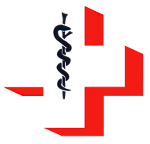 Z E S P Ó Ł  O P I E K I    Z D R O W O T N E JW Ą G R O W I E C62-100 Wągrowiec ul. Kościuszki 74TEL:   (067) 26-85-078, 26-81-594; FAX: (067) 26-85-077                            Konto: PKO  BP S.A. O/WĄGROWIEC numer: 70 1020 3903 0000 1002 0011 8117NIP:     766-10-15-232  Internet: http://www.szpitalwagrowiec.pl  Zamówienia Publiczne: TEL/FAX: (067)26-81-527; e-mail: zampub@szpitalwagrowiec.plPrzedmiot zamówieniaRozbudowa istniejącego budynku Rehabilitacji Zakładu Opiekuńczo-Leczniczego na potrzeby uruchomienia Dziennego Domu Opieki MedycznejRozbudowa istniejącego budynku Rehabilitacji Zakładu Opiekuńczo-Leczniczego na potrzeby uruchomienia Dziennego Domu Opieki MedycznejRozbudowa istniejącego budynku Rehabilitacji Zakładu Opiekuńczo-Leczniczego na potrzeby uruchomienia Dziennego Domu Opieki MedycznejRozbudowa istniejącego budynku Rehabilitacji Zakładu Opiekuńczo-Leczniczego na potrzeby uruchomienia Dziennego Domu Opieki MedycznejRozbudowa istniejącego budynku Rehabilitacji Zakładu Opiekuńczo-Leczniczego na potrzeby uruchomienia Dziennego Domu Opieki MedycznejTermin składania ofert07.02.2019 r. godz. 10:0007.02.2019 r. godz. 10:00Termin otwarcia ofertTermin otwarcia ofert07.02.2019 r. godz. 10:15Klasyfikacja CPV45000000-7 - Roboty budowlane; 45210000-2 – Roboty w zakresie budynków; 45215000-7- Roboty budowlane w zakresie budowy obiektów budowlanych opieki zdrowotnej45000000-7 - Roboty budowlane; 45210000-2 – Roboty w zakresie budynków; 45215000-7- Roboty budowlane w zakresie budowy obiektów budowlanych opieki zdrowotnej45000000-7 - Roboty budowlane; 45210000-2 – Roboty w zakresie budynków; 45215000-7- Roboty budowlane w zakresie budowy obiektów budowlanych opieki zdrowotnej45000000-7 - Roboty budowlane; 45210000-2 – Roboty w zakresie budynków; 45215000-7- Roboty budowlane w zakresie budowy obiektów budowlanych opieki zdrowotnej45000000-7 - Roboty budowlane; 45210000-2 – Roboty w zakresie budynków; 45215000-7- Roboty budowlane w zakresie budowy obiektów budowlanych opieki zdrowotnejCzęści zamówienianienienienienieTryb postępowaniaPrzetarg nieograniczonyPrzetarg nieograniczonyPrzetarg nieograniczonyPrzetarg nieograniczonyPrzetarg nieograniczonyWartość zamówieniaPoniżej 5.548.000,00 EuroPoniżej 5.548.000,00 EuroPoniżej 5.548.000,00 EuroPoniżej 5.548.000,00 EuroPoniżej 5.548.000,00 EuroPublikacjaBiuletyn Zamówień Publicznych nr506866-N-2019 z dnia 24.01.2019 r.Biuletyn Zamówień Publicznych nr506866-N-2019 z dnia 24.01.2019 r.Biuletyn Zamówień Publicznych nr506866-N-2019 z dnia 24.01.2019 r.Biuletyn Zamówień Publicznych nr506866-N-2019 z dnia 24.01.2019 r.Biuletyn Zamówień Publicznych nr506866-N-2019 z dnia 24.01.2019 r.PodstawaArt. 8 ust. 1, art. 10 ust. 1, art. 11 ust. 1 pkt. 1, art. 39, art. 43 ust.1  -  Ustawa z dnia 29 stycznia 2004 r. – Prawo zamówień publicznych (Dz. U. z 2018 r. poz. 1986 ze zmianami)Art. 8 ust. 1, art. 10 ust. 1, art. 11 ust. 1 pkt. 1, art. 39, art. 43 ust.1  -  Ustawa z dnia 29 stycznia 2004 r. – Prawo zamówień publicznych (Dz. U. z 2018 r. poz. 1986 ze zmianami)Art. 8 ust. 1, art. 10 ust. 1, art. 11 ust. 1 pkt. 1, art. 39, art. 43 ust.1  -  Ustawa z dnia 29 stycznia 2004 r. – Prawo zamówień publicznych (Dz. U. z 2018 r. poz. 1986 ze zmianami)Art. 8 ust. 1, art. 10 ust. 1, art. 11 ust. 1 pkt. 1, art. 39, art. 43 ust.1  -  Ustawa z dnia 29 stycznia 2004 r. – Prawo zamówień publicznych (Dz. U. z 2018 r. poz. 1986 ze zmianami)Art. 8 ust. 1, art. 10 ust. 1, art. 11 ust. 1 pkt. 1, art. 39, art. 43 ust.1  -  Ustawa z dnia 29 stycznia 2004 r. – Prawo zamówień publicznych (Dz. U. z 2018 r. poz. 1986 ze zmianami)Numer postępowaniaZP/PN/01/1/2019ZP/PN/01/1/2019ZP/PN/01/1/2019ZP/PN/01/1/2019ZP/PN/01/1/2019KontaktKrzysztof Woźniak (tel/fax 067-2681527);  zampub@szpitalwagrowiec.plKrzysztof Woźniak (tel/fax 067-2681527);  zampub@szpitalwagrowiec.plKrzysztof Woźniak (tel/fax 067-2681527);  zampub@szpitalwagrowiec.plKrzysztof Woźniak (tel/fax 067-2681527);  zampub@szpitalwagrowiec.plKrzysztof Woźniak (tel/fax 067-2681527);  zampub@szpitalwagrowiec.plZawartość SIZWCzęść I: Instrukcja dla WykonawcówCzęść I: Instrukcja dla WykonawcówCzęść I: Instrukcja dla WykonawcówCzęść I: Instrukcja dla WykonawcówCzęść I: Instrukcja dla WykonawcówZawartość SIZWCzęść II: Formularz oferty i załącznikiCzęść II: Formularz oferty i załącznikiCzęść II: Formularz oferty i załącznikiCzęść II: Formularz oferty i załącznikiCzęść II: Formularz oferty i załącznikiZawartość SIZWzałącznik nr 2.1: formularz oferty załącznik nr 2.1: formularz oferty załącznik nr 2.1: formularz oferty załącznik nr 2.1: formularz oferty załącznik nr 2.1: formularz oferty Zawartość SIZWzałącznik nr 2.2A-2.2B: oświadczenie Wykonawcy w trybie Art. 25a Ustawy PZPzałącznik nr 2.2A-2.2B: oświadczenie Wykonawcy w trybie Art. 25a Ustawy PZPzałącznik nr 2.2A-2.2B: oświadczenie Wykonawcy w trybie Art. 25a Ustawy PZPzałącznik nr 2.2A-2.2B: oświadczenie Wykonawcy w trybie Art. 25a Ustawy PZPzałącznik nr 2.2A-2.2B: oświadczenie Wykonawcy w trybie Art. 25a Ustawy PZPZawartość SIZWzałącznik nr 2.3: informacja Wykonawcy (grupa kapitałowa)załącznik nr 2.3: informacja Wykonawcy (grupa kapitałowa)załącznik nr 2.3: informacja Wykonawcy (grupa kapitałowa)załącznik nr 2.3: informacja Wykonawcy (grupa kapitałowa)załącznik nr 2.3: informacja Wykonawcy (grupa kapitałowa)Zawartość SIZWzałącznik nr 2.4: oświadczenie w trybie Art. 22a ust. 1 Ustawy PZPzałącznik nr 2.4: oświadczenie w trybie Art. 22a ust. 1 Ustawy PZPzałącznik nr 2.4: oświadczenie w trybie Art. 22a ust. 1 Ustawy PZPzałącznik nr 2.4: oświadczenie w trybie Art. 22a ust. 1 Ustawy PZPzałącznik nr 2.4: oświadczenie w trybie Art. 22a ust. 1 Ustawy PZPZawartość SIZWzałącznik nr 2.5: doświadczenie Wykonawcyzałącznik nr 2.5: doświadczenie Wykonawcyzałącznik nr 2.5: doświadczenie Wykonawcyzałącznik nr 2.5: doświadczenie Wykonawcyzałącznik nr 2.5: doświadczenie WykonawcyZawartość SIZWzałącznik nr 2.6: wykaz personeluzałącznik nr 2.6: wykaz personeluzałącznik nr 2.6: wykaz personeluzałącznik nr 2.6: wykaz personeluzałącznik nr 2.6: wykaz personeluZawartość SIZWzałącznik nr 2.7: projekt / założenia techniczne / kosztorys (przedmiar robót)załącznik nr 2.7: projekt / założenia techniczne / kosztorys (przedmiar robót)załącznik nr 2.7: projekt / założenia techniczne / kosztorys (przedmiar robót)załącznik nr 2.7: projekt / założenia techniczne / kosztorys (przedmiar robót)załącznik nr 2.7: projekt / założenia techniczne / kosztorys (przedmiar robót)Ilość stronCzęść I: od nr 1 do nr 31Część I: od nr 1 do nr 31Część I: od nr 1 do nr 31Część II: od nr 1 do 11Część II: od nr 1 do 11Data opracowania SIWZ24.01.2019 r.AktualizacjaAktualizacjaAktualizacja31.01.2019- zmiana terminu składania ofert- zmiana terminu składania ofert- zmiana terminu składania ofert- zmiana terminu składania ofertzewnętrzna opisana hasłem: ZP/PN/01/1/2019nie otwierać przed 07.02.2019 r. godz. 10:15wewnętrzna z adresem i nazwą Wykonawcywewnętrzna z adresem i nazwą WykonawcyNumerZP/PN/01/1/2019DotyczyBiuletyn Zamówień Publicznych nr ZałącznikiD/RealizującyZPZawarta……………………. r. w Wągrowcupomiędzy:…………………………………………………………………………………………………………………………….zwanym w dalszej części umowy WYKONAWCĄa Zespołem Opieki Zdrowotnej 62-100 w Wągrowcu, ul. Kościuszki 74, wpisanym do Krajowego Rejestru Sądowego pod numerem 0000053924, NIP: 766-10-15-232, REGON: 000306638, reprezentowanym przez:…………………………………………zwanym w dalszej części umowy ZAMAWIAJĄCYM lub INWESTOREMPrzedmiot zamówieniaRozbudowa istniejącego budynku Rehabilitacji Zakładu Opiekuńczo-Leczniczego na potrzeby uruchomienia Dziennego Domu Opieki MedycznejRozbudowa istniejącego budynku Rehabilitacji Zakładu Opiekuńczo-Leczniczego na potrzeby uruchomienia Dziennego Domu Opieki MedycznejKlasyfikacja CPV45000000-7 - Roboty budowlane; 45210000-2 – Roboty w zakresie budynków; 45215000-7- Roboty budowlane w zakresie budowy obiektów budowlanych opieki zdrowotnej45000000-7 - Roboty budowlane; 45210000-2 – Roboty w zakresie budynków; 45215000-7- Roboty budowlane w zakresie budowy obiektów budowlanych opieki zdrowotnejCzęści zamówienianienieTryb postępowaniaPrzetarg nieograniczonyPrzetarg nieograniczonyWartość zamówieniaPoniżej 5.548.000,00 EuroPoniżej 5.548.000,00 EuroPublikacjaBiuletyn Zamówień Publicznych nr 506866-N-2019 z dnia 24.01.2019 r.Biuletyn Zamówień Publicznych nr 506866-N-2019 z dnia 24.01.2019 r.PodstawaArt. 8 ust. 1, art. 10 ust. 1, art. 11 ust. 1 pkt. 1, art. 39, art. 43 ust.1  -  Ustawa z dnia 29 stycznia 2004 r. – Prawo zamówień publicznych (Dz. U. z 2018 r. poz. 1986 ze zmianami)Art. 8 ust. 1, art. 10 ust. 1, art. 11 ust. 1 pkt. 1, art. 39, art. 43 ust.1  -  Ustawa z dnia 29 stycznia 2004 r. – Prawo zamówień publicznych (Dz. U. z 2018 r. poz. 1986 ze zmianami)Numer postępowaniaZP/PN/01/1/2019ZP/PN/01/1/2019Wypełnia WykonawcaWypełnia WykonawcaWypełnia WykonawcaNazwa Firmy(w przypadku konsorcjum zaznaczyć lidera)Nazwa Firmy(w przypadku konsorcjum zaznaczyć lidera)Zarejestrowana siedziba, adresZarejestrowana siedziba, adresWykonawca jest małym/średnim przedsiębiorcą:Wykonawca jest małym/średnim przedsiębiorcą:Średnie / Małe Przedsiębiorstwo (*)Telefon/faxOsoba upoważniona do kontaktów z Zamawiającym w sprawie  przetargu/oferty (dział ZP itp.):Imię i  nazwisko: Imię i  nazwisko: Osoba upoważniona do kontaktów z Zamawiającym w sprawie  przetargu/oferty (dział ZP itp.):telefon/fax: telefon/fax: Osoba upoważniona do kontaktów z Zamawiającym w sprawie  przetargu/oferty (dział ZP itp.):e-mail: e-mail: Reprezentacja strony  umowy zgodnie z KRS, pełnomocnictwem lub innym dokumentem (aktualny na dzień złożenia oferty)Imię i  nazwisko: Imię i  nazwisko: Reprezentacja strony  umowy zgodnie z KRS, pełnomocnictwem lub innym dokumentem (aktualny na dzień złożenia oferty)stanowisko / funkcja: stanowisko / funkcja: Oferta sporządzona, zawieraMiejscowość:                                                            Data:Miejscowość:                                                            Data:Oferta sporządzona, zawieraNumeracja: od ……….……… do ………….…….Numeracja: od ……….……… do ………….…….składnikjednostkawypełnia WykonawcaWartość ogółem nettoPLNVATPLNWartość ogółem brutto (ryczałt)PLNSŁOWNIE  WARTOŚĆ OGÓŁEM  BRUTTOPLNokres gwarancji na wykonane roboty (punktowane)Miesiąc(min. 36 miesięcy)l.p.Warunek / Oświadczenie / DokumentyWpisać odpowiednio:TAK / NIE / lub zgodnie z Rozdz. IV.2 SIWZ1oświadczamy, że na podstawie art.8 ust.3 ustawy z dnia 29 stycznia 2004 r. Prawo zamówień publicznych oraz art.11 ust.4 ustawy z dnia 16 kwietnia 1993 r.  o zwalczaniu nieuczciwej konkurencji (Dz. U. z 2018 r. poz. 419 z poźn. zm.)oświadczamy, że na podstawie art.8 ust.3 ustawy z dnia 29 stycznia 2004 r. Prawo zamówień publicznych oraz art.11 ust.4 ustawy z dnia 16 kwietnia 1993 r.  o zwalczaniu nieuczciwej konkurencji (Dz. U. z 2018 r. poz. 419 z poźn. zm.)1UTAJNIAMY informacje zawarte w naszej ofercie, które stanowią tajemnicę przedsiębiorstwa, w zakresie: ……………………………………………………………………………………………………………………………………………………………………………………………………………………………………………………………………………………………………………………………………...2W związku z utajnieniem dokumentów w pkt. 1) oświadczamy, że:W związku z utajnieniem dokumentów w pkt. 1) oświadczamy, że:a)wymienione wyżej informacje zostały w naszej firmie objęte ochroną jako informacje nieujawnione, objęte tajemnicą przedsiębiorstwab)informacje te nie były nigdzie jawnie publikowane, nie stanowiły one części materiałów promocyjnych i podobnych, ani nie zapoznawano z nimi innych jednostek gospodarczych i administracyjnych w trybie jawnym,c)zastrzeżenie niejawności informacji w pkt. 1) jest nadal ważne3spełniamy warunki udziału w postępowaniu dotyczące zdolności technicznej i zawodowej  i przedstawiamy wymagane dokumenty potwierdzające spełnienie tych warunków4nie podlegamy wykluczeniu z postępowania o udzielenie zamówienia publicznego w na podstawie Art. 24 ust. 1 i Art. 24 ust.5 Ustawy PZP5uważamy się za związanych niniejszą ofertą przez czas wskazany w specyfikacji istotnych warunków zamówienia, tj. przez okres 30 dni licząc od terminu składania ofert6oświadczamy, że zapoznaliśmy się ze specyfikacją istotnych warunków zamówienia oraz opisem przedmiotu zamówienia i nie wnosimy żadnych zastrzeżeń oraz zdobyliśmy konieczne informacje do przygotowania oferty.7zawarty w rozdziale XIX SIWZ projekt umowy został przez  nas zaakceptowany i zobowiązujemy się w przypadku wyboru naszej oferty do zawarcia umowy na wyżej wymienionych warunkach8wyrażamy zgodę na odroczony termin płatności do 45 dni od  daty dostarczenia fakturyWyrażamy zgodę na fakturowanie robót po ich całkowitym zakończeniuOświadczamy, że osoby, które będą uczestniczyć w wykonywaniu zamówienia publicznego  wymienione w załączniku Nr 2.6, posiadają wymagane doświadczenie zawodowe, w tym co najmniej osoby wskazane jako odpowiedzialne za wykonanie robót budowlanych posiadają wymagane uprawnienia do wykonywania samodzielnych funkcji w budownictwie.9oświadczamy, że jesteśmy ubezpieczeni od odpowiedzialności cywilnej w zakresie prowadzonej działalności gospodarczej zgodnie z Rozdział II pkt. 3 SIWZDokumenty wspólne dla wszystkich wykonawcówDokumenty wspólne dla wszystkich wykonawcówDokumenty wspólne dla wszystkich wykonawców12wypełniony formularz ofertowy – załącznik nr 2.1 do SIWZ13oświadczenie w sprawie spełnienia przez Wykonawcę warunków udziału w postępowaniu art. 25a ust. 1 Ustawy z dnia 29 stycznia 2004 r. Prawo Zamówień Publicznych (Dz. U. z 2018 r. poz. 1986 ze zmianami) – załącznik nr 2.2A do SIWZ14oświadczenie o nie podleganiu  wykluczeniu na podstawie Art. 24 ust. 1 i art. 24 ust. 5 Ustawy PZP z dnia 29 stycznia 2004 r. Prawo Zamówień Publicznych (Dz. U. z 2018 r. poz. 1986 ze zmianami) – załącznik nr 2.2B do SIWZ16opłacona polisa, a w przypadku jej braku inny dokument potwierdzający, że jest ubezpieczony od odpowiedzialności cywilnej w zakresie prowadzonej działalności zgodnej z przedmiotem zamówienia na wartość co najmniej 200.000,00 złotychArt. 26 ust.2 Ustawy PZP17wykaz robót budowlanych wykonanych w okresie ostatnich pięciu lat przed upływem terminu składania, a jeżeli okres prowadzenia działalności jest krótszy - w tym okresie, wraz z podaniem ich rodzaju i wartości, daty i miejsca wykonania oraz z załączeniem dowodów dotyczących najważniejszych robót, określających, czy roboty te zostały wykonane w sposób należyty oraz wskazujących, czy zostały wykonane zgodnie z zasadami sztuki budowlanej i prawidłowo ukończone. (Dowodami, o których mowa powyżej są referencje bądź inne dokumenty wystawione przez podmiot, na rzecz którego roboty były wykonywane). Wykonawca winien wykazać wykonanie co najmniej dwie (2) roboty budowlane obejmującą swoim zakresem wykonanie przebudowy lub rozbudowy budynków o kubaturze min. 3.000 i wartości robót nie mniejszej  niż 200.000,00 złotych brutto każda - załącznik nr 2.5 do SIWZArt. 26 ust.2 Ustawy PZP18wykaz osób, które będą uczestniczyć w wykonywaniu zamówienia, w szczególności odpowiedzialnych za kierowanie robotami budowlanymi wraz z informacjami na temat ich kwalifikacji zawodowych, doświadczenia i wykształcenia niezbędnych do wykonania zamówienia, a także zakresu wykonywanych przez nie czynności oraz informacją o podstawie dysponowania tymi osobami – załącznik nr 2.6 do SIWZArt. 26 ust.2 Ustawy PZPpełny kosztorys robót z cenami jednostkowymi i końcową wartością robót ogółem (netto i brutto) stanowiąca ryczałtową cenę zamówienia21lista podmiotów należących do tej samej grupy kapitałowej lub informację o braku przynależności do grupy kapitałowej, o treści określonej – załącznik nr 2.3 do SIWZ (w wersji elektronicznej na adres: zampub@szpitalwagrowiec.pl w terminie 3 dni od zamieszczenia informacji na stronie internetowej Zmawiającego o której mowa w Art. 86 ust. 5 Ustawy PZP)Art. 86 ust.5 Ustawy PZP22pełnomocnictwo - tylko w przypadku podpisania oferty lub załączników przez osoby bez umocowania prawnego do reprezentacji firmy, dla uznania ważności oferta musi zawierać stosowne upoważnienie.23w przypadku, gdy Wykonawca polega na zdolnościach technicznych lub zawodowych lub sytuacji finansowej lub ekonomicznej innych podmiotów na zasadach określonych w art. 22a ustawy PZP - przedstawia pisemne zobowiązanie tych podmiotów do oddania mu do dyspozycji niezbędnych zasobów na okres korzystania z nich przy wykonywaniu zamówienia. Art. 26 ust.2 Ustawy PZP24zgodnie z przesłankami art. 22a ust. 1 ustawy z dnia 29 stycznia 2004r. PZP nie korzystamy  /   korzystamy    (niepotrzebne skreślić)z zasobów udostępnianych przez inne podmioty, celem potwierdzenia spełnienia warunków udziału w postępowaniu ) – załącznik nr 2.4 do SIWZ; w przypadku, gdy Wykonawca polega na zdolnościach technicznych lub zawodowych lub sytuacji finansowej lub ekonomicznej innych podmiotów na zasadach określonych w art. 22a ustawy PZP - przedstawia pisemne zobowiązanie tych podmiotów do oddania mu do dyspozycji niezbędnych zasobów na okres korzystania z nich przy wykonywaniu zamówienia Art. 26 ust.2 Ustawy PZPWykonawca zamieszkały lub mający siedzibę na terytorium Rzeczypospolitej PolskiejWykonawca zamieszkały lub mający siedzibę na terytorium Rzeczypospolitej PolskiejWykonawca zamieszkały lub mający siedzibę na terytorium Rzeczypospolitej Polskiej25aktualny odpisu z właściwego rejestru lub z centralnej ewidencji i informacji o działalności gospodarczej, jeżeli odrębne przepisy wymagają wpisu do rejestru lub ewidencji, w celu wykazania braku podstaw do wykluczenia w oparciu o art. 24 ust. 5 pkt 1 ustawy, wystawionego nie wcześniej niż 6 miesięcy przed upływem terminu składania wniosków o dopuszczenie do udziału w postępowaniu o udzielenie zamówienia albo składania ofertArt. 26 ust.2 Ustawy PZP26aktualne zaświadczenie właściwego naczelnika urzędu skarbowego potwierdzające, że Wykonawca nie zalega z opłacaniem podatków lub zaświadczenie, że uzyskał przewidziane prawem zwolnienie, odroczenie lub rozłożenie na raty zaległych płatności lub wstrzymanie w całości wykonania decyzji właściwego organu - wystawione nie wcześniej niż 3 miesiące przed upływem terminu składania wniosków o dopuszczenie do udziału w postępowaniu o udzielenie zamówienia albo składania ofert Art. 26 ust.2 Ustawy PZP27aktualne zaświadczenie właściwego oddziału Zakładu Ubezpieczeń Społecznych lub Kasy Rolniczego Ubezpieczenia Społecznego potwierdzające, że Wykonawca nie zalega z opłacaniem składek na ubezpieczenie zdrowotne i społeczne, lub potwierdzenie, że uzyskał przewidziane prawem zwolnienie, odroczenie lub rozłożenie na raty zaległych płatności lub wstrzymanie w całości wykonania decyzji właściwego organu - wystawione nie wcześniej niż 3 miesiące przed upływem terminu składania wniosków o dopuszczenie do udziału w postępowaniu o udzielenie zamówienia albo składania ofert Art. 26 ust.2 Ustawy PZPWykonawca zamieszkały lub mający siedzibę poza terytorium Rzeczypospolitej PolskiejWykonawca zamieszkały lub mający siedzibę poza terytorium Rzeczypospolitej PolskiejWykonawca zamieszkały lub mający siedzibę poza terytorium Rzeczypospolitej Polskiej28dokumenty wystawione w kraju, w którym ma siedzibę lub miejsce zamieszkania potwierdzające, że: nie otwarto jego likwidacji ani nie ogłoszono upadłości - wystawiony nie wcześniej niż 6 miesięcy przed upływem terminu składania wniosków o dopuszczenie do udziału w postępowaniu o udzielenie zamówienia albo składania ofertArt. 26 ust.2 Ustawy PZPWykonawcy wspólnie ubiegających się o udzielenie zamówienia publicznegoWykonawcy wspólnie ubiegających się o udzielenie zamówienia publicznegoWykonawcy wspólnie ubiegających się o udzielenie zamówienia publicznego29umowa spółki cywilnej  lub uchwała Wspólników lub udziałowców spółki w sprawie reprezentowania ich w postępowaniu o udzielenie zamówienia albo reprezentowania w postępowaniu i zawarcia umowy w sprawie zamówienia publicznego Art. 26 ust.2 Ustawy PZP20umowa konsorcjumArt. 26 ust.2 Ustawy PZPInne dokumenty:Inne dokumenty:Inne dokumenty:31inne:32inne:PodwykonawcyPodwykonawcyPodwykonawcy33Zgodnie z art. 36 a ust. 1 ustawy z dnia 29 stycznia 2004r. PZP oświadczamy że: zamierzamy / nie zamierzamy  (niepotrzebne skreślić)powierzyć wykonanie części zamówienia podwykonawcom.34Przy udziale podwykonawców. Części zamówienia, które Wykonawca zamierza powierzyć podwykonawcom (opisać / wskazać zakres)a)b)Nazwa FirmyNazwa FirmyZarejestrowana siedziba, adresZarejestrowana siedziba, adresImię i nazwisko osoby uprawnionej do składania oświadczeń woliNazwa FirmyNazwa FirmyZarejestrowana siedziba, adresZarejestrowana siedziba, adresImię i nazwisko osoby uprawnionej do składania oświadczeń woliNazwa FirmyNazwa FirmyZarejestrowana siedziba, adresZarejestrowana siedziba, adresImię i nazwisko osoby uprawnionej do składania oświadczeń wolil.p.Dane podmiotu(nazwa, adres)1234567Nazwa podmiotu udostępniającego zasobyNazwa podmiotu udostępniającego zasobyZarejestrowana siedziba, adresZarejestrowana siedziba, adresNazwa przedsięwzięcia(rodzaj robót) * Całkowita wartość robót, za które wykonawca odpowiadałOkres obowiązywania umowyData rozpoczęciaZamawiający i miejsceZakończone(tak / w trakcie)123457L.pNazwisko i ImięZakres wykonywanych czynnościKwalifikacje zawodoweWykształcenieDoświadczenie zawodowe(lata pracy)Informacja dot. podstawy dysponowania  osobą1234567dysponuję /będę dysponowałdysponuję /będę dysponowałdysponuję /będę dysponowałdysponuję /będę dysponowałdysponuję /będę dysponowałdysponuję /będę dysponował